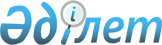 Об установлении границ (черты) населенных пунктов Зерендинского районаПостановление акимата Зерендинского района Акмолинской области от 17 мая 2023 года № А-5/324 и решение Зерендинского районного маслихата Акмолинской области от 17 мая 2023 года № 5-32. Зарегистрировано Департаментом юстиции Акмолинской области 24 мая 2023 года № 8567-03
      В соответствии с пунктом 5 статьи 108 Земельного кодекса Республики Казахстан, подпунктом 4) пункта 1 статьи 6, пунктом 2 статьи 31 Закона Республики Казахстан "О местном государственном управлении и самоуправлении в Республике Казахстан", подпунктом 3) статьи 12 Закона Республики Казахстан "Об административно-территориальном устройстве Республики Казахстан" акимат Зерендинского района ПОСТАНОВЛЯЕТ и Зерендинский районный маслихат РЕШИЛ:
      1. Установить границы (черту) следующих населенных пунктов Зерендинского района:
      Аккольский сельский округ:
      1) установить границы (черту) села Акколь Аккольского сельского округа Зерендинского района общей площадью 2295,6 гектар согласно приложению 1 к настоящему совместному постановлению и решению;
      2) установить границы (черту) села Ивановка Аккольского сельского округа Зерендинского района общей площадью 491,2 гектар согласно приложению 2 к настоящему совместному постановлению и решению;
      3) установить границы (черту) села Казахстан Аккольского сельского округа Зерендинского района общей площадью 1090,7 гектар согласно приложению 3 к настоящему совместному постановлению и решению;
      4) установить границы (черту) села Молодежное Аккольского сельского округа Зерендинского района общей площадью 2617,5 гектар согласно приложению 4 к настоящему совместному постановлению и решению;
      5) установить границы (черту) села Туполевка Аккольского сельского округа Зерендинского района общей площадью 1566,0 гектар согласно приложению 5 к настоящему совместному постановлению и решению;
      поселок Алексеевка:
      6) установить границы (черту) поселка Алексеевка Зерендинского района общей площадью 2804,8 гектар согласно приложению 6 к настоящему совместному постановлению и решению;
      7) установить границы (черту) станции Жаманащи Зерендинского района общей площадью 47,5 гектар согласно приложению 7 к настоящему совместному постановлению и решению;
      Байтерекский сельский округ:
      8) установить границы (черту) села Байтерек Байтерекского сельского округа Зерендинского района общей площадью 1401,9 гектар согласно приложению 8 к настоящему совместному постановлению и решению;
      9) установить границы (черту) села Красный Кордон Байтерекского сельского округа Зерендинского района общей площадью 203,1 гектар согласно приложению 9 к настоящему совместному постановлению и решению;
      10) установить границы (черту) села Ондирис Байтерекского сельского округа Зерендинского района общей площадью 1047,8 гектар согласно приложению 10 к настоящему совместному постановлению и решению;
      11) установить границы (черту) села Ульгули Байтерекского сельского округа Зерендинского района общей площадью 1445,3 гектар согласно приложению 11 к настоящему совместному постановлению и решению;
      Булакский сельский округ:
      12) установить границы (черту) села Еленовка Булакского сельского округа Зерендинского района общей площадью 3562,4 гектар согласно приложению 12 к настоящему совместному постановлению и решению;
      13) установить границы (черту) села Жанааул Булакского сельского округа Зерендинского района общей площадью 455,6 гектар согласно приложению 13 к настоящему совместному постановлению и решению;
      14) установить границы (черту) села Жылымды Булакского сельского округа Зерендинского района общей площадью 1499,0 гектар согласно приложению 14 к настоящему совместному постановлению и решению;
      15) установить границы (черту) села Карагай Булакского сельского округа Зерендинского района общей площадью 755,3 гектар согласно приложению 15 к настоящему совместному постановлению и решению;
      16) установить границы (черту) села Карлыколь Булакского сельского округа Зерендинского района общей площадью 884,0 гектар согласно приложению 16 к настоящему совместному постановлению и решению;
      Викторовский сельский округ:
      17) установить границы (черту) села Богенбай бия Викторовского сельского округа Зерендинского района общей площадью 1617,9 гектар согласно приложению 17 к настоящему совместному постановлению и решению;
      18) установить границы (черту) села Викторовка Викторовского сельского округа Зерендинского района общей площадью 3245,0 гектар согласно приложению 18 к настоящему совместному постановлению и решению;
      19) установить границы (черту) села Красиловка Викторовского сельского округа Зерендинского района общей площадью 1330,3 гектар согласно приложению 19 к настоящему совместному постановлению и решению;
      Зерендинский сельский округ:
      20) установить границы (черту) села Коктерек Зерендинского сельского округа Зерендинского района общей площадью 1536,7 гектар согласно приложению 20 к настоящему совместному постановлению и решению;
      Исаковский сельский округ:
      21) установить границы (черту) села Исаковка Исаковского сельского округа Зерендинского района общей площадью 1662,5 гектар согласно приложению 21 к настоящему совместному постановлению и решению;
      22) установить границы (черту) села Костомаровка Исаковского сельского округа Зерендинского района общей площадью 1065,0 гектар согласно приложению 22 к настоящему совместному постановлению и решению;
      23) установить границы (черту) села Уялы Исаковского сельского округа Зерендинского района общей площадью 392,1 гектар согласно приложению 23 к настоящему совместному постановлению и решению;
      сельский округ имени Канай би:
      24) установить границы (черту) села Жамантуз сельского округа имени Канай би Зерендинского района общей площадью 1503,4 гектар согласно приложению 24 к настоящему совместному постановлению и решению;
      25) установить границы (черту) села Желтау сельского округа имени Канай би Зерендинского района общей площадью 1458,1 гектар согласно приложению 25 к настоящему совместному постановлению и решению;
      26) установить границы (черту) села Игилик сельского округа имени Канай би Зерендинского района общей площадью 2274,8 гектар согласно приложению 26 к настоящему совместному постановлению и решению;
      27) установить границы (черту) села Карауыл Канай бия сельского округа имени Канай би Зерендинского района общей площадью 2296,1 гектар согласно приложению 27 к настоящему совместному постановлению и решению;
      Конысбайский сельский округ:
      28) установить границы (черту) села Васильковка Конысбайского сельского округа Зерендинского района общей площадью 1087,1 гектар согласно приложению 28 к настоящему совместному постановлению и решению;
      29) установить границы (черту) поселка Гранитный Конысбайского сельского округа Зерендинского района общей площадью 2931,7 гектар согласно приложению 29 к настоящему совместному постановлению и решению;
      30) установить границы (черту) села Донгулагаш Конысбайского сельского округа Зерендинского района общей площадью 465,7 гектар согласно приложению 30 к настоящему совместному постановлению и решению;
      31) установить границы (черту) села Конысбай Конысбайского сельского округа Зерендинского района общей площадью 1808,3 гектар согласно приложению 31 к настоящему совместному постановлению и решению;
      Кусепский сельский округ:
      32) установить границы (черту) села Азат Кусепского сельского округа Зерендинского района общей площадью 789,8 гектар согласно приложению 32 к настоящему совместному постановлению и решению;
      33) установить границы (черту) села Жамбыл Кусепского сельского округа Зерендинского района общей площадью 1427,6 гектар согласно приложению 33 к настоящему совместному постановлению и решению;
      34) установить границы (черту) села Озен Кусепского сельского округа Зерендинского района общей площадью 1234,9 гектар согласно приложению 34 к настоящему совместному постановлению и решению;
      35) установить границы (черту) села Оркен Кусепского сельского округа Зерендинского района общей площадью 2640,9 гектар согласно приложению 35 к настоящему совместному постановлению и решению;
      36) установить границы (черту) села Теректи Кусепского сельского округа Зерендинского района общей площадью 1111,9 гектар согласно приложению 36 к настоящему совместному постановлению и решению;
      Кызылсаянский сельский округ:
      37) установить границы (черту) села Биктесин Кызылсаянского сельского округа Зерендинского района общей площадью 508,9 гектар согласно приложению 37 к настоящему совместному постановлению и решению;
      38) установить границы (черту) села Кызылагаш Кызылсаянского сельского округа Зерендинского района общей площадью 569,1 гектар согласно приложению 38 к настоящему совместному постановлению и решению;
      39) установить границы (черту) села Кызылсая Кызылсаянского сельского округа Зерендинского района общей площадью 2890,3 гектар согласно приложению 39 к настоящему совместному постановлению и решению;
      Кызылегизский сельский округ:
      40) установить границы (черту) села Карашилик Кызылегизского сельского округа Зерендинского района общей площадью 924,8 гектар согласно приложению 40 к настоящему совместному постановлению и решению;
      41) установить границы (черту) села Кызылегис Кызылегизского сельского округа Зерендинского района общей площадью 1241,3 гектар согласно приложению 41 к настоящему совместному постановлению и решению;
      42) установить границы (черту) села Ортагаш Кызылегизского сельского округа Зерендинского района общей площадью 1344,1 гектар согласно приложению 42 к настоящему совместному постановлению и решению;
      сельский округ Малика Габдуллина:
      43) установить границы (черту) села Дороговка сельского округа Малика Габдуллина Зерендинского района общей площадью 1629,5 гектар согласно приложению 43 к настоящему совместному постановлению и решению;
      44) установить границы (черту) села Койсалган сельского округа Малика Габдуллина Зерендинского района общей площадью 244,6 гектар согласно приложению 44 к настоящему совместному постановлению и решению;
      Ортакский сельский округ:
      45) установить границы (черту) села Кайынды Ортакского сельского округа Зерендинского района общей площадью 151,7 гектар согласно приложению 45 к настоящему совместному постановлению и решению;
      46) установить границы (черту) села Кызылтан Ортакского сельского округа Зерендинского района общей площадью 1315,7 гектар согласно приложению 46 к настоящему совместному постановлению и решению;
      47) установить границы (черту) села Ортак Ортакского сельского округа Зерендинского района общей площадью 2723,0 гектар согласно приложению 47 к настоящему совместному постановлению и решению;
      Приреченский сельский округ:
      48) установить границы (черту) села Павловка Приреченского сельского округа Зерендинского района общей площадью 996,6 гектар согласно приложению 48 к настоящему совместному постановлению и решению;
      49) установить границы (черту) села Приречное Приреченского сельского округа Зерендинского района общей площадью 1519,3 гектар согласно приложению 49 к настоящему совместному постановлению и решению;
      Садовый сельский округ:
      50) установить границы (черту) села Еликти Садового сельского округа Зерендинского района общей площадью 2188,7 гектар согласно приложению 50 к настоящему совместному постановлению и решению;
      51) установить границы (черту) села Заречное Садового сельского округа Зерендинского района общей площадью 957,5 гектар согласно приложению 51 к настоящему совместному постановлению и решению;
      52) установить границы (черту) села Садовое Садового сельского округа Зерендинского района общей площадью 93,7 гектар согласно приложению 52 к настоящему совместному постановлению и решению;
      Сарыозекский сельский округ:
      53) установить границы (черту) села Акан Сарыозекского сельского округа Зерендинского района общей площадью 1490,2 гектар согласно приложению 53 к настоящему совместному постановлению и решению;
      54) установить границы (черту) села Баратай Сарыозекского сельского округа Зерендинского района общей площадью 1626,6 гектар согласно приложению 54 к настоящему совместному постановлению и решению;
      55) установить границы (черту) села Уголки Сарыозекского сельского округа Зерендинского района общей площадью 641,3 гектар согласно приложению 55 к настоящему совместному постановлению и решению;
      сельский округ имени Сакена Сейфуллина:
      56) установить границы (черту) поселка Бирлестик сельского округа имени Сакена Сейфуллина Зерендинского района общей площадью 1178,0 гектар согласно приложению 56 к настоящему совместному постановлению и решению;
      57) установить границы (черту) села Жанатлек сельского округа имени Сакена Сейфуллина Зерендинского района общей площадью 289,7 гектар согласно приложению 57 к настоящему совместному постановлению и решению;
      58) установить границы (черту) села Караозек сельского округа имени Сакена Сейфуллина Зерендинского района общей площадью 1157,4 гектар согласно приложению 58 к настоящему совместному постановлению и решению;
      59) установить границы (черту) села Сейфуллино сельского округа имени Сакена Сейфуллина Зерендинского района общей площадью 2583,0 гектар согласно приложению 59 к настоящему совместному постановлению и решению;
      Симферопольский сельский округ:
      60) установить границы (черту) села Булак Симферопольского сельского округа Зерендинского района общей площадью 1791,5 гектар согласно приложению 60 к настоящему совместному постановлению и решению;
      61) установить границы (черту) села Жолдыбай Симферопольского сельского округа Зерендинского района общей площадью 1157,3 гектар согласно приложению 61 к настоящему совместному постановлению и решению;
      62) установить границы (черту) села Симферопольское Симферопольского сельского округа Зерендинского района общей площадью 6917,8 гектар согласно приложению 62 к настоящему совместному постановлению и решению;
      Троицкий сельский округ:
      63) установить границы (черту) села Карсак Троицкого сельского округа Зерендинского района общей площадью 650,7 гектар согласно приложению 63 к настоящему совместному постановлению и решению;
      64) установить границы (черту) села Кеноткель Троицкого сельского округа Зерендинского района общей площадью 820,8 гектар согласно приложению 64 к настоящему совместному постановлению и решению;
      65) установить границы (черту) села Троицкое Троицкого сельского округа Зерендинского района общей площадью 1689,0 гектар согласно приложению 65 к настоящему совместному постановлению и решению;
      Чаглинский сельский округ:
      66) установить границы (черту) села Акадыр Чаглинского сельского округа Зерендинского района общей площадью 582,9 гектар согласно приложению 66 к настоящему совместному постановлению и решению;
      67) установить границы (черту) села Енбекберлик Чаглинского сельского округа Зерендинского района общей площадью 451,0 гектар согласно приложению 67 к настоящему совместному постановлению и решению;
      68) установить границы (черту) села Ескенежал Чаглинского сельского округа Зерендинского района общей площадью 2155,4 гектар согласно приложению 68 к настоящему совместному постановлению и решению;
      69) установить границы (черту) села Уялы Чаглинского сельского округа Зерендинского района общей площадью 1057,0 гектар согласно приложению 69 к настоящему совместному постановлению и решению;
      2. Настоящее совместное постановление и решение вводится в действие по истечении десяти календарных дней после дня его первого официального опубликования. Граница (черта) села Акколь Аккольского сельского округа Зерендинского района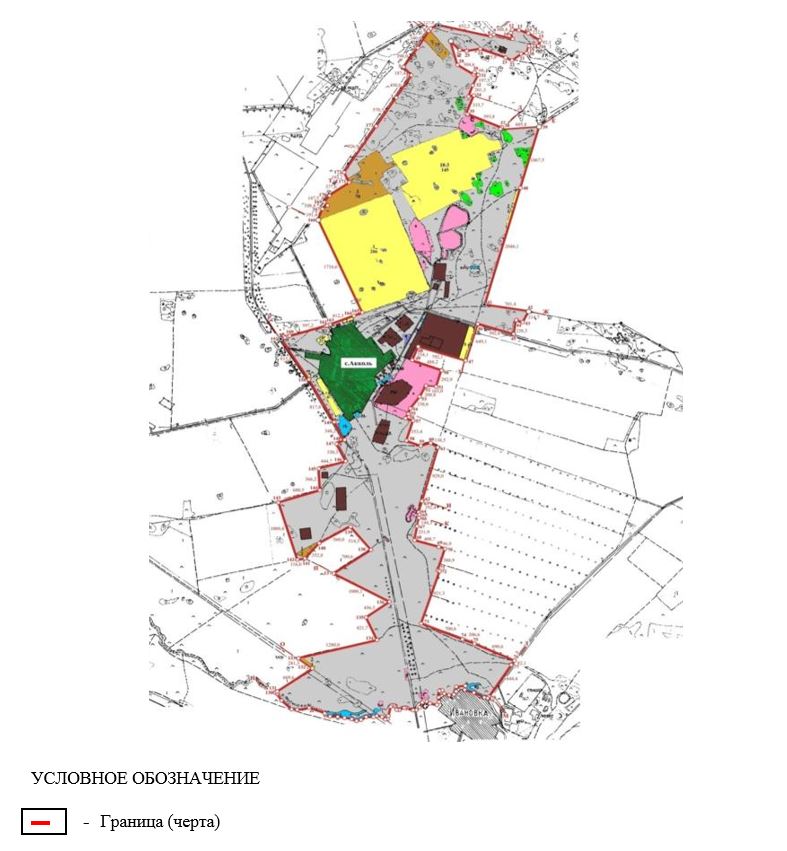  Граница (черта) села Ивановка Аккольского сельского округа Зерендинского района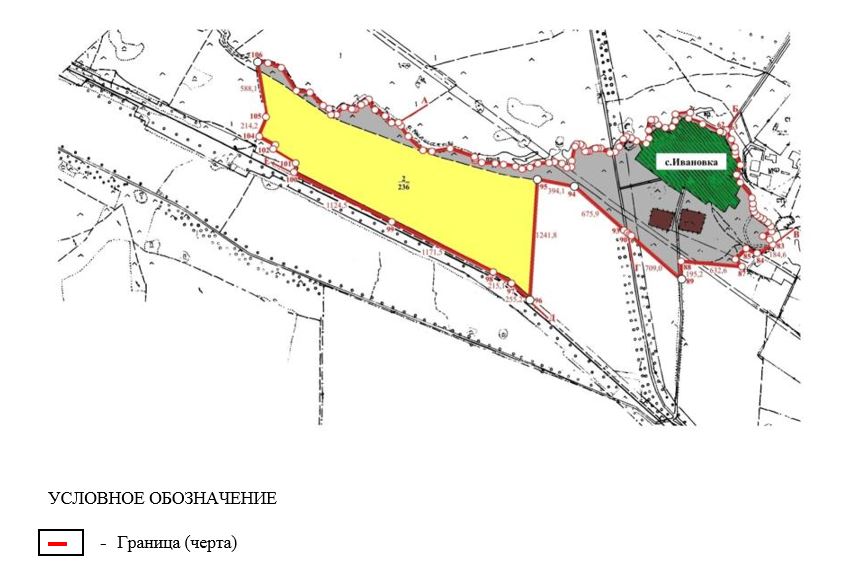  Граница (черта) села Казахстан Аккольского сельского округа Зерендинского района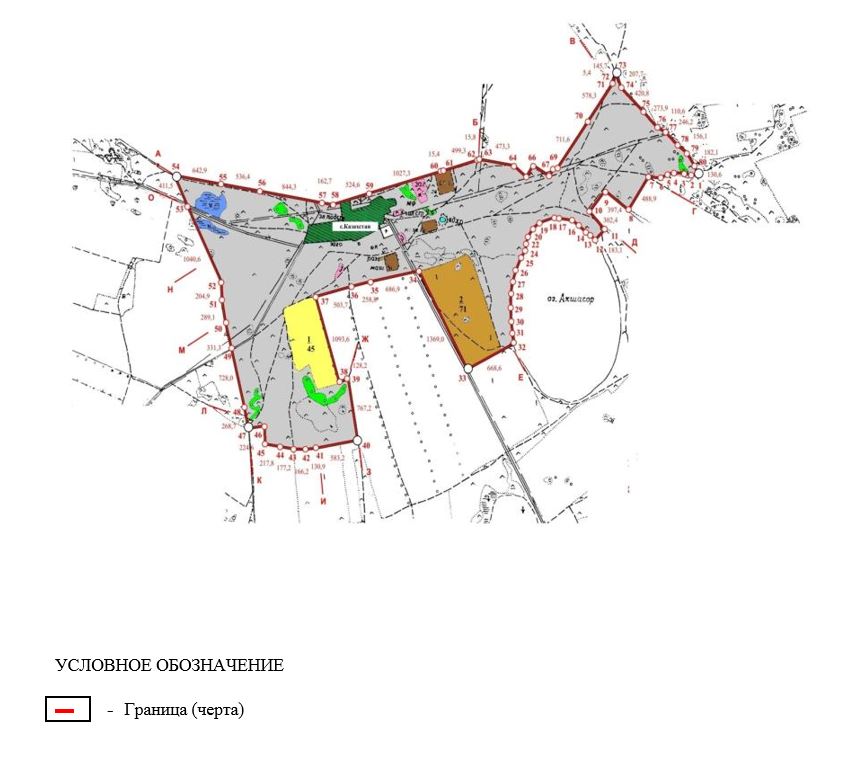  Граница (черта) села Молодежное Аккольского сельского округа Зерендинского района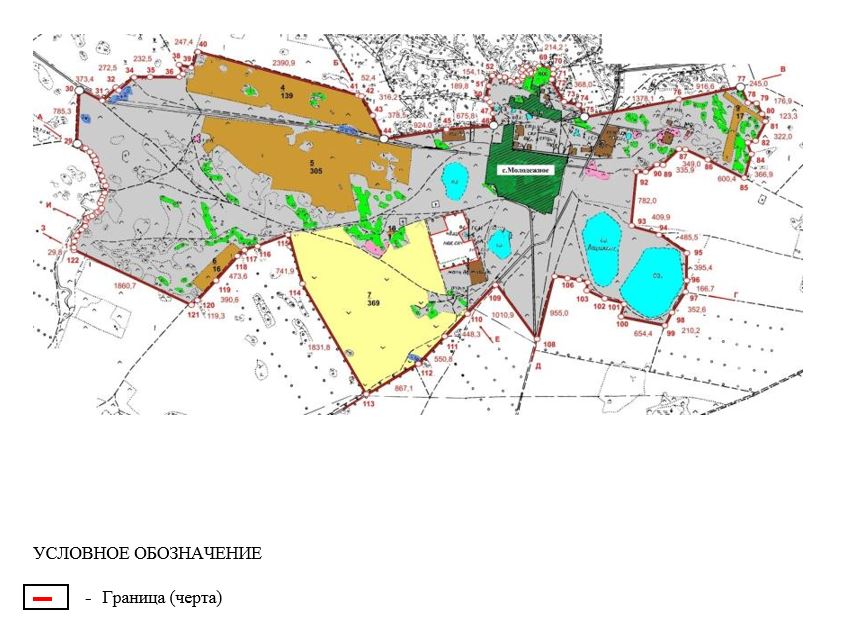  Граница (черта) села Туполевка Аккольского сельского округа Зерендинского района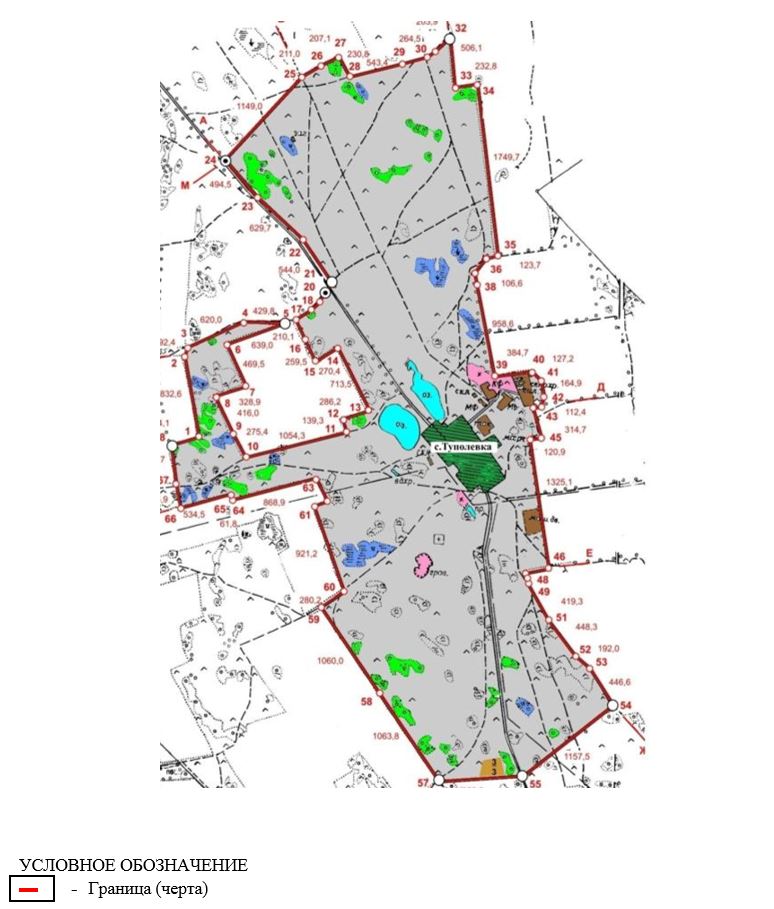  Граница (черта) поселка Алексеевка Зерендинского района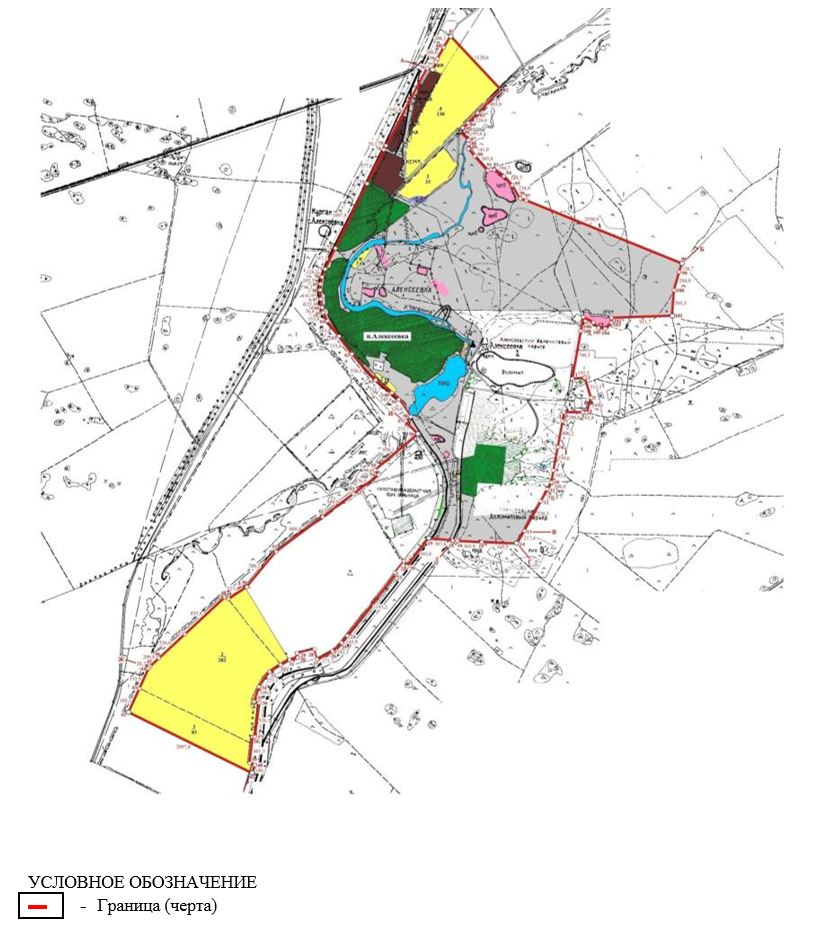  Граница (черта) станции Жаманащи Зерендинского района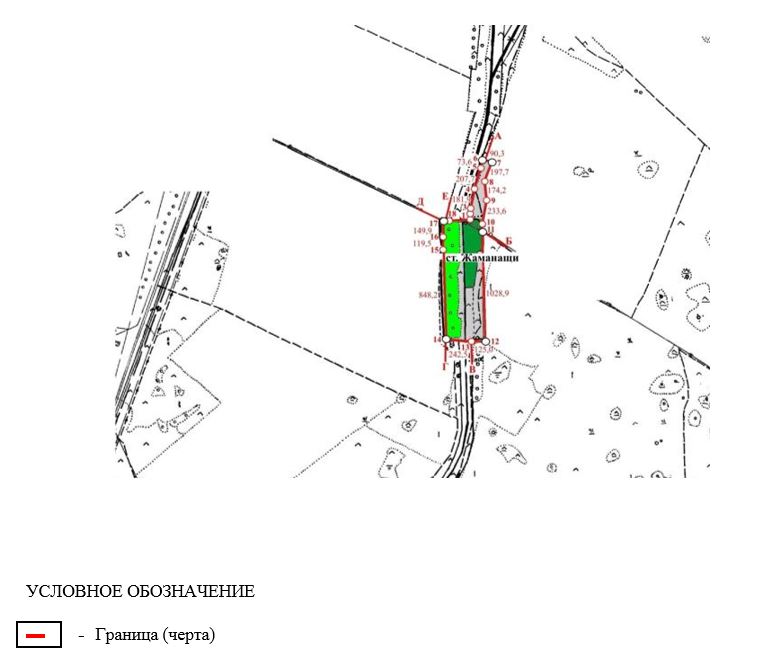  Граница (черта) села Байтерек Байтерекского сельского округа Зерендинского района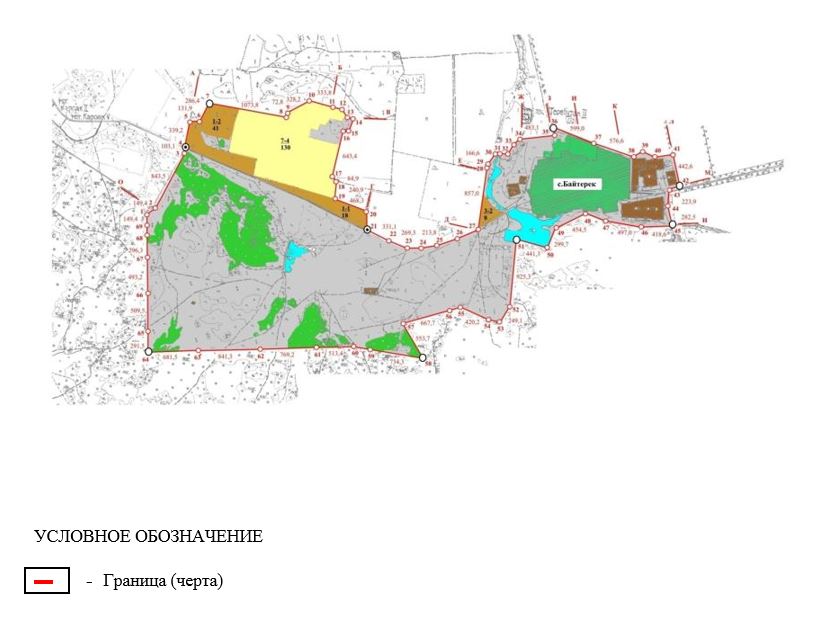  Граница (черта) села Красный Кордон Байтерекского сельского округа Зерендинского района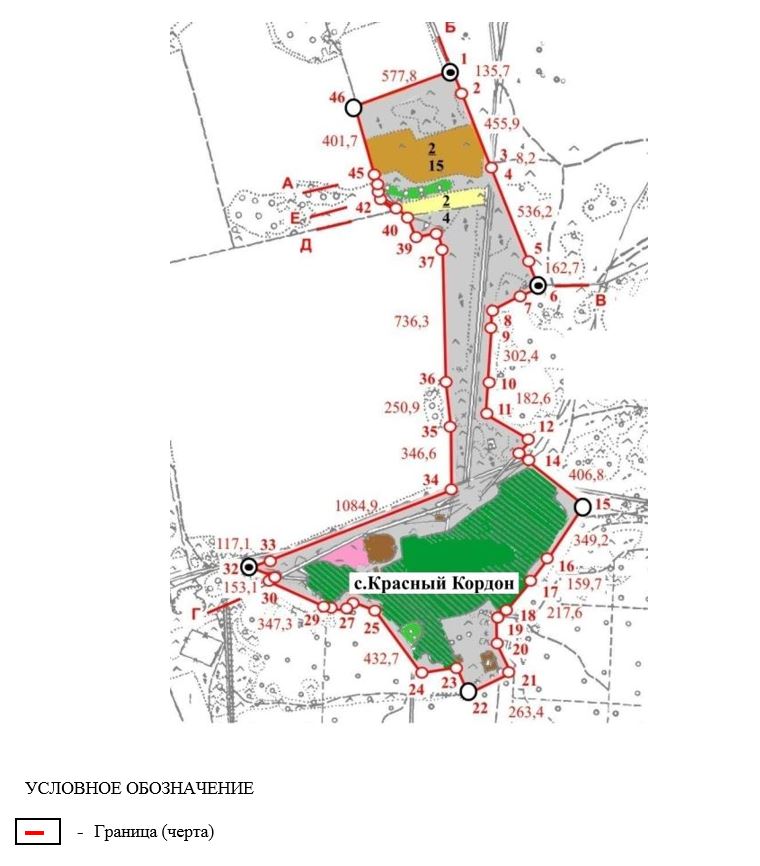  Граница (черта) села Ондирис Байтерекского сельского округа Зерендинского района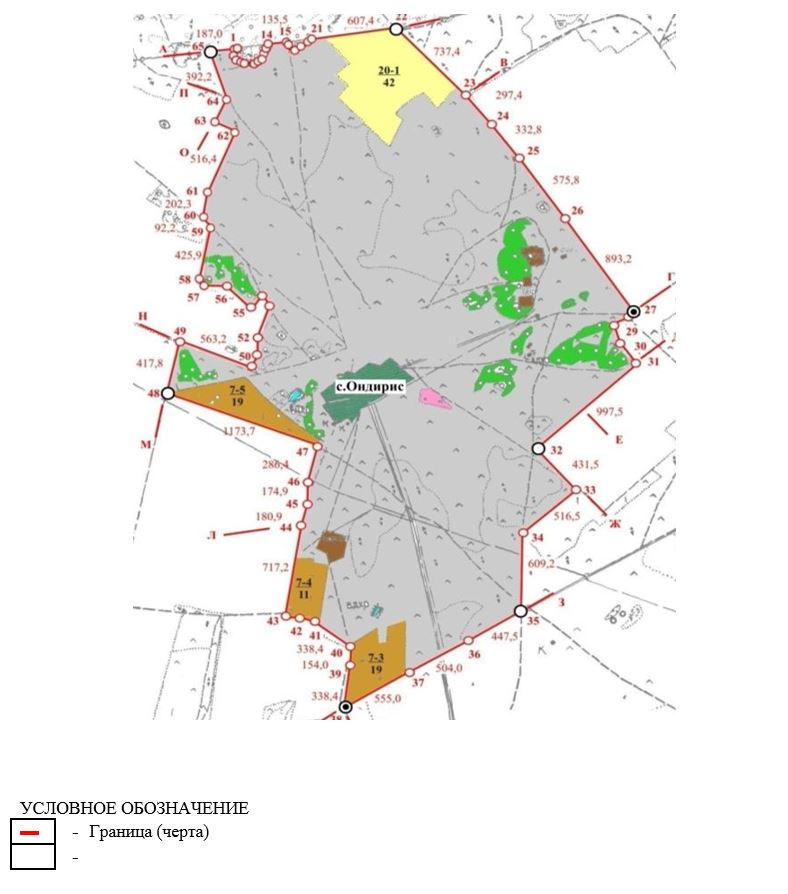  Граница (черта) села Ульгули Байтерекского сельского округа Зерендинского района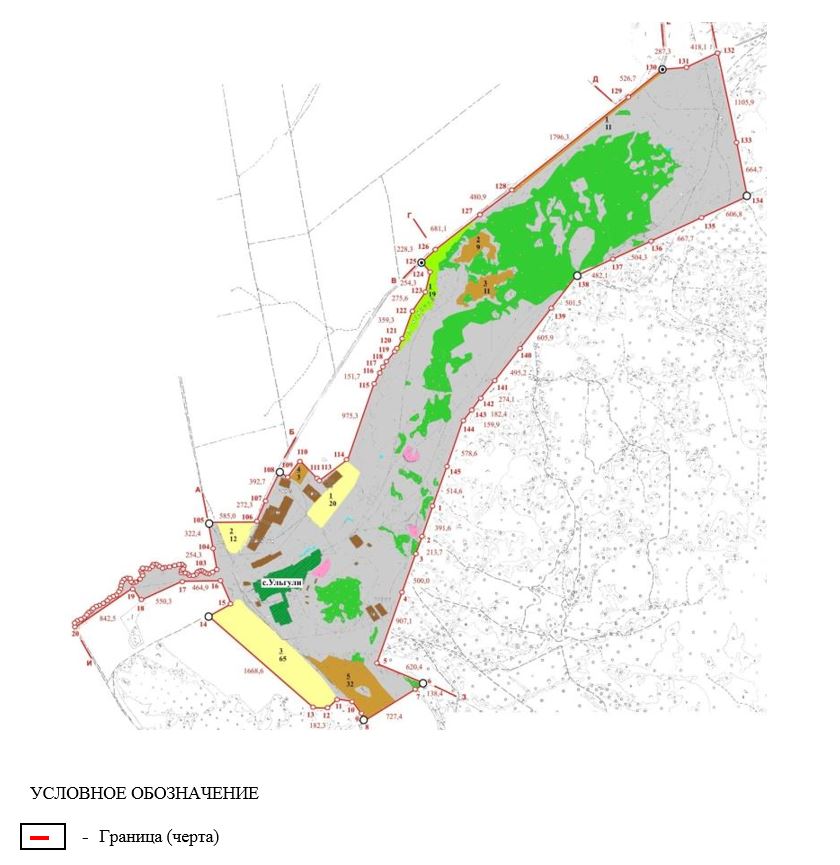  Граница (черта) села Еленовка Булакскогосельского округа Зерендинского района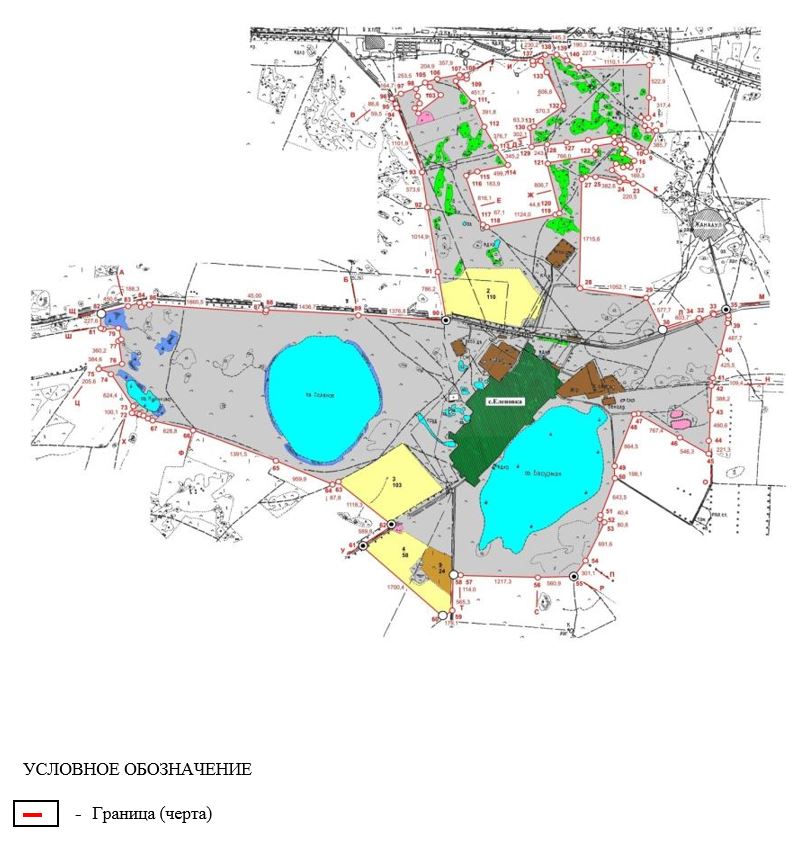  Граница (черта) села Жанааул Булакского сельского округа Зерендинского района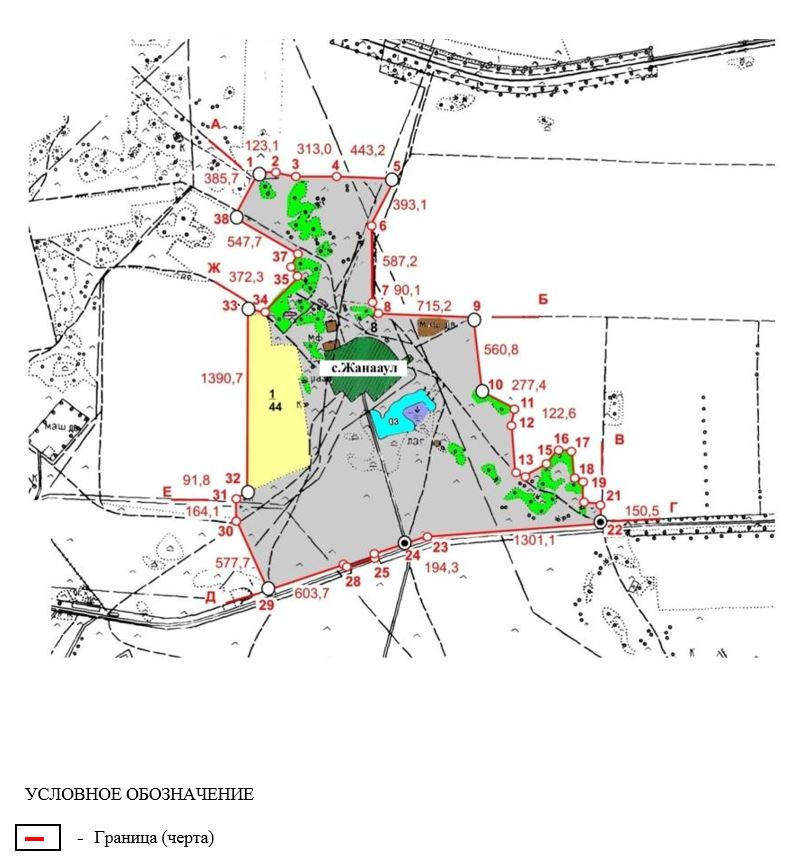  Граница (черта) села Жылымды Булакского сельского округа Зерендинского района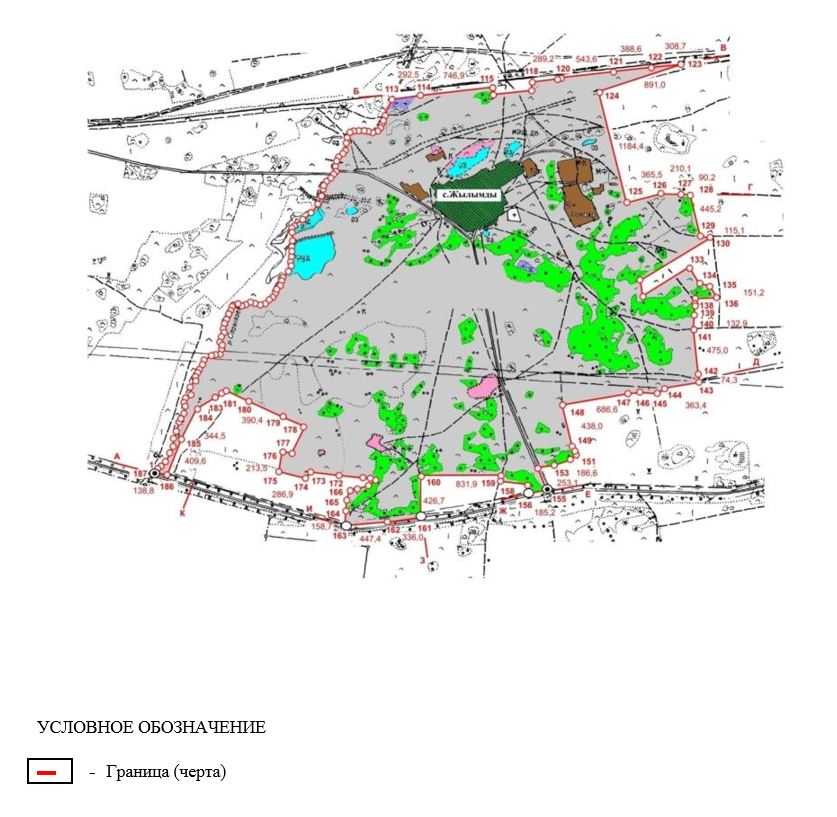  Граница (черта) села Карагай Булакского сельского округа Зерендинского района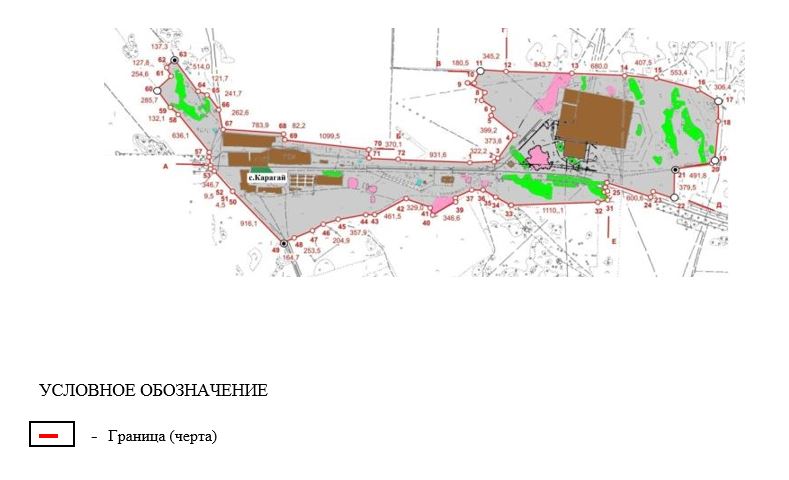  Граница (черта) села Карлыколь Булакского сельского округа Зерендинского района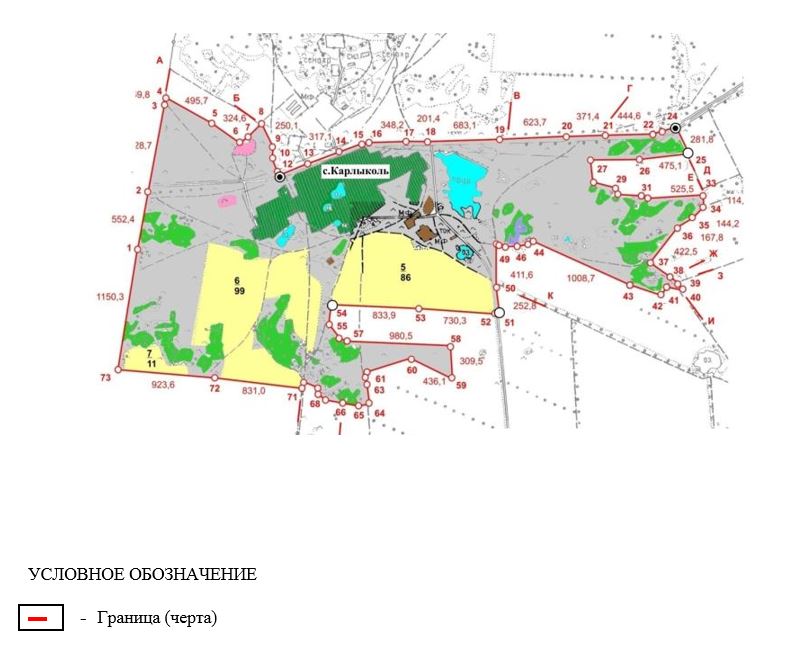  Граница (черта) села Богенбай бия Викторовского сельского округа Зерендинского района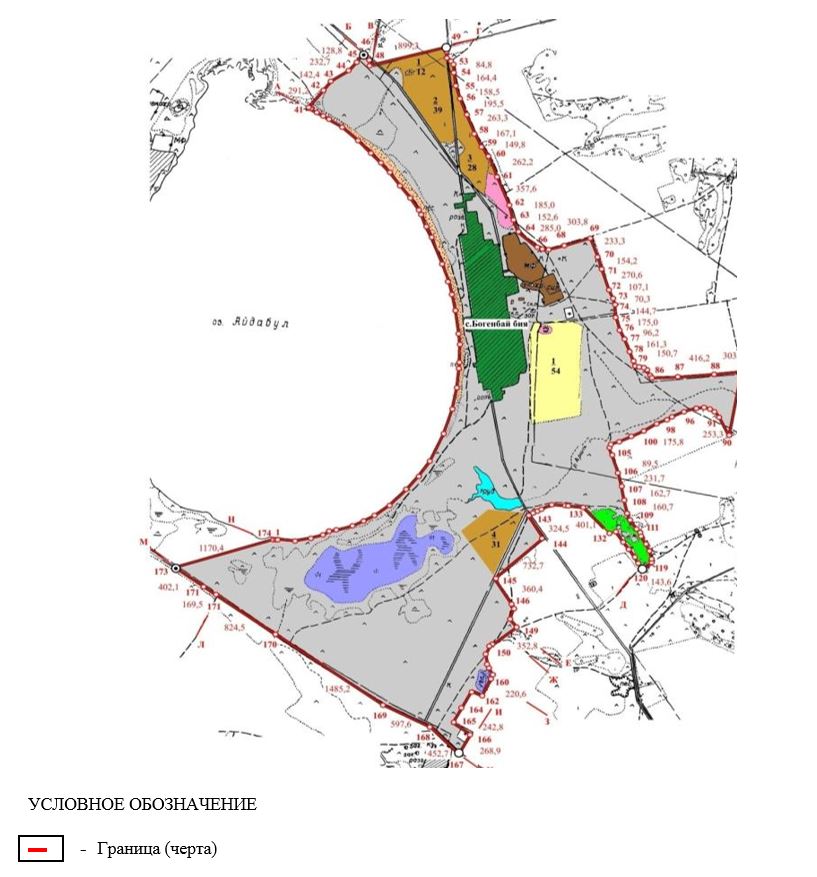  Граница (черта) села Викторовка Викторовского сельского округа Зерендинского района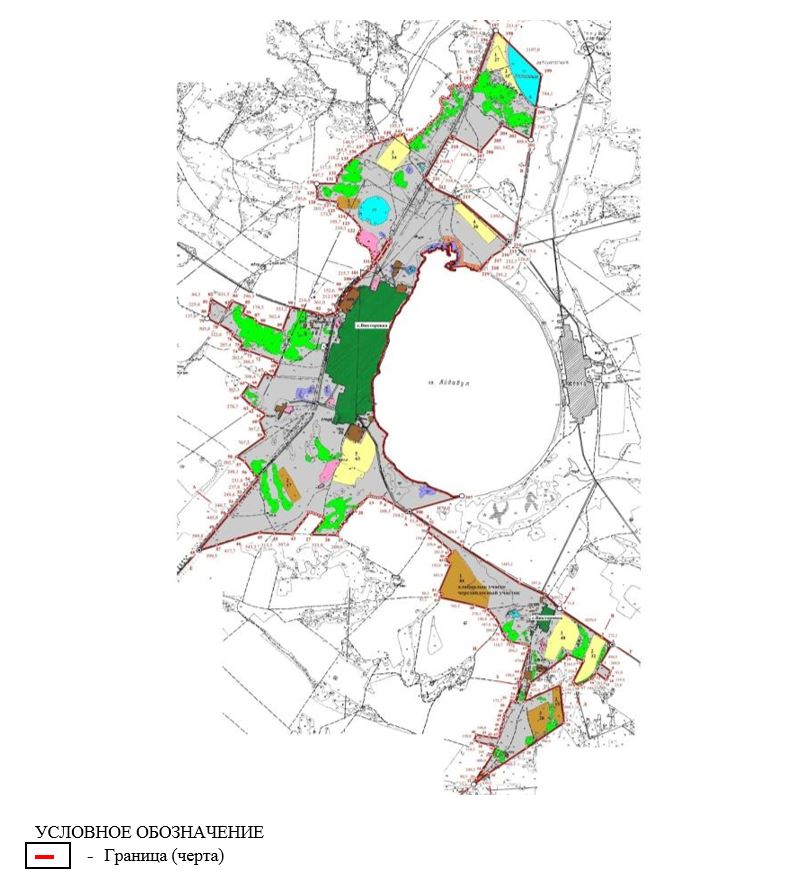  Граница (черта) села Красиловка Викторовского сельского округа Зерендинского района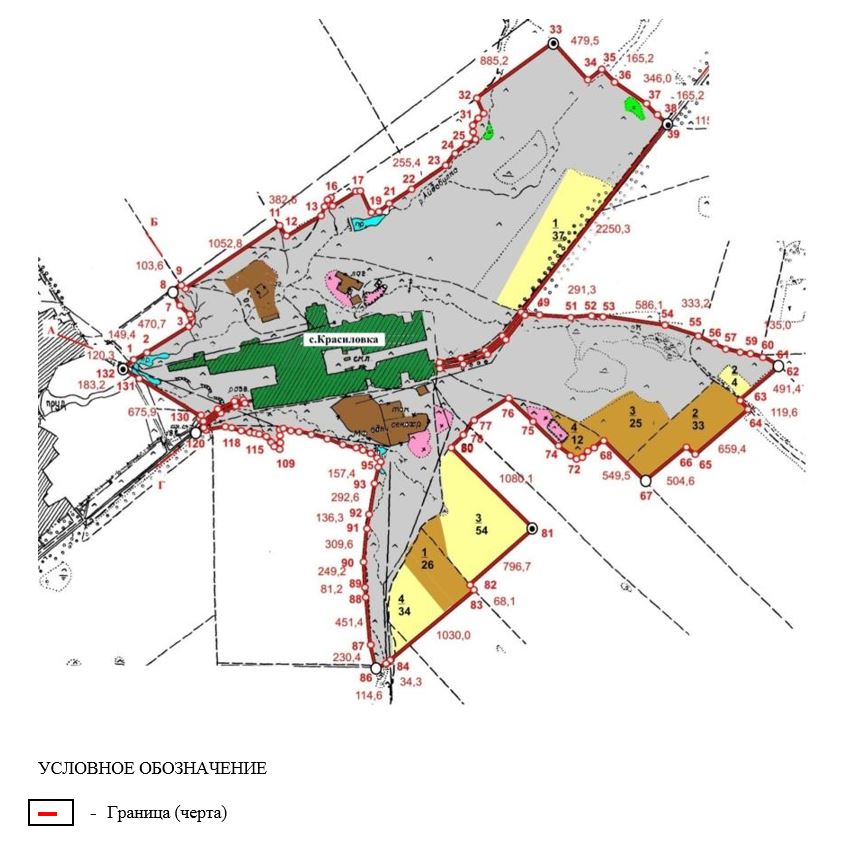  Граница (черта) села Коктерек Зерендинского сельского округа Зерендинского района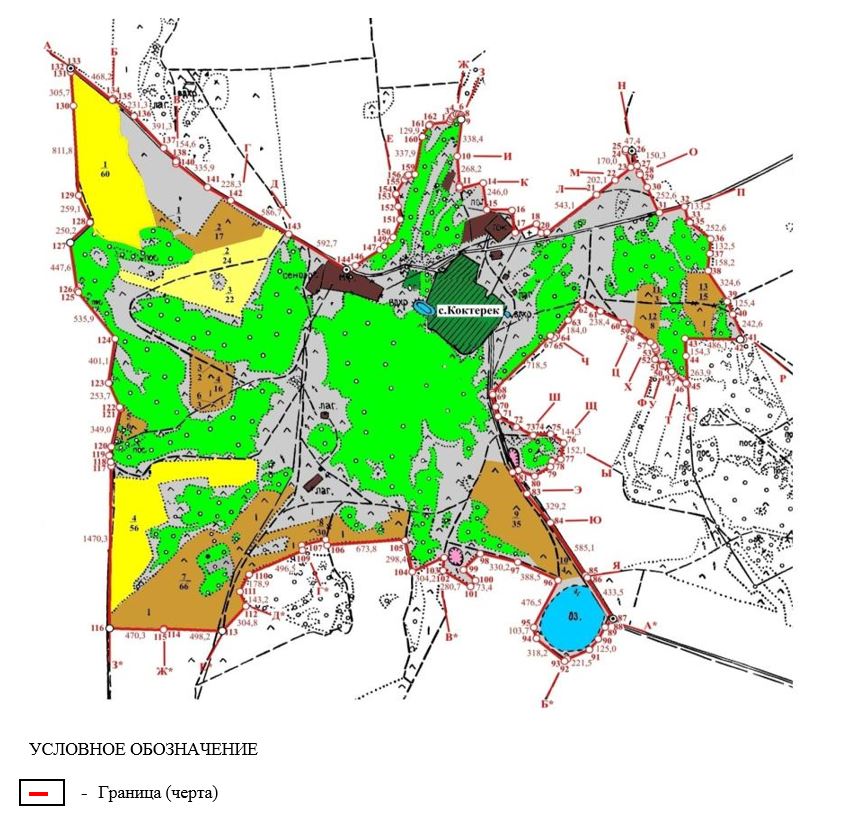  Граница (черта) села Исаковка Исаковского сельского округа Зерендинского района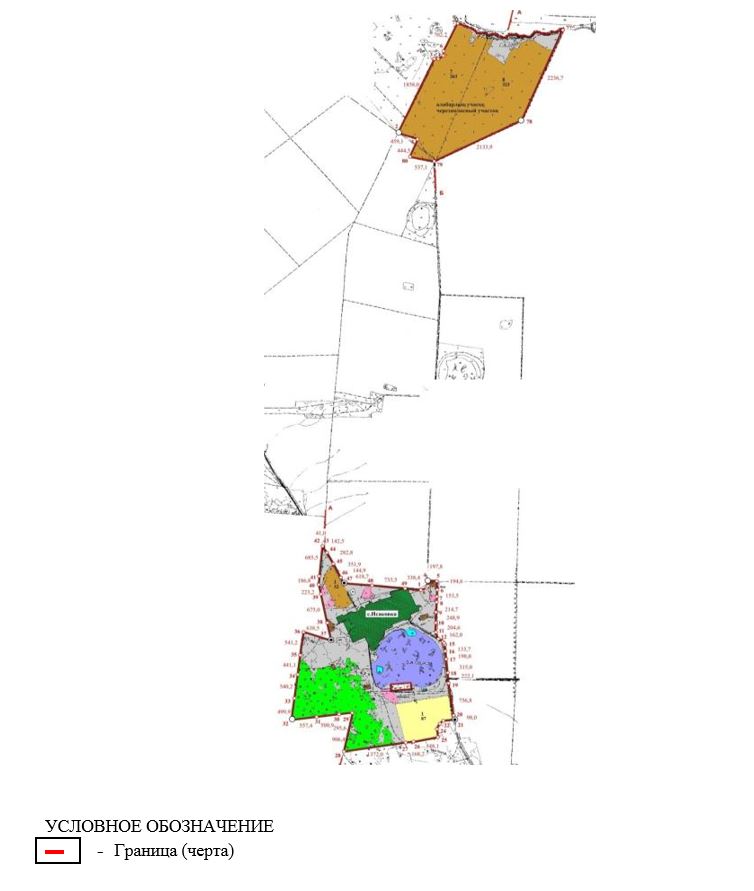  Граница (черта) села Костомаровка Исаковского сельского округа Зерендинского района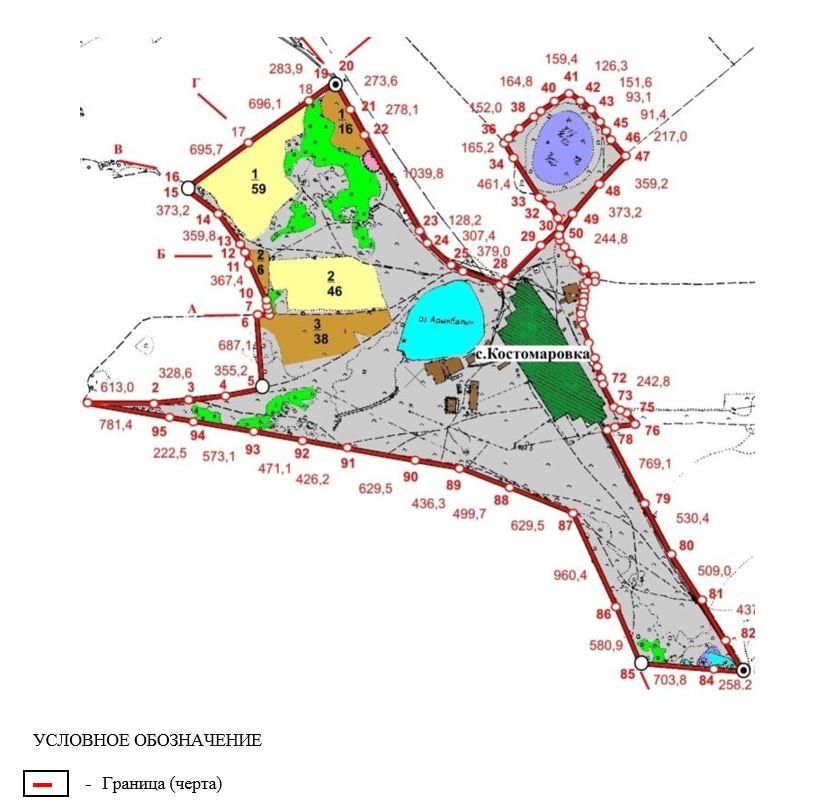  Граница (черта) села Уялы Исаковского сельского округа Зерендинского района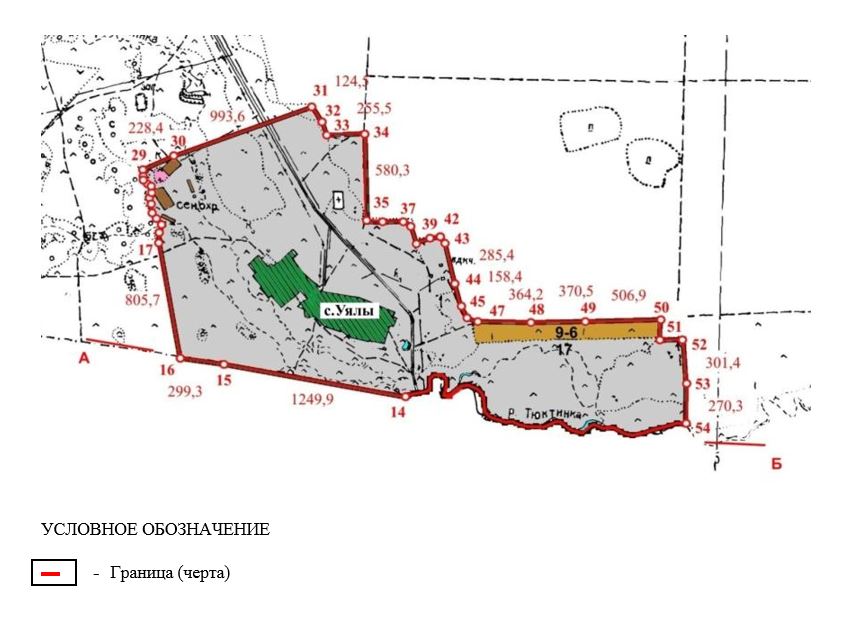  Граница (черта) села Жамантуз сельского округа имени Канай би Зерендинского района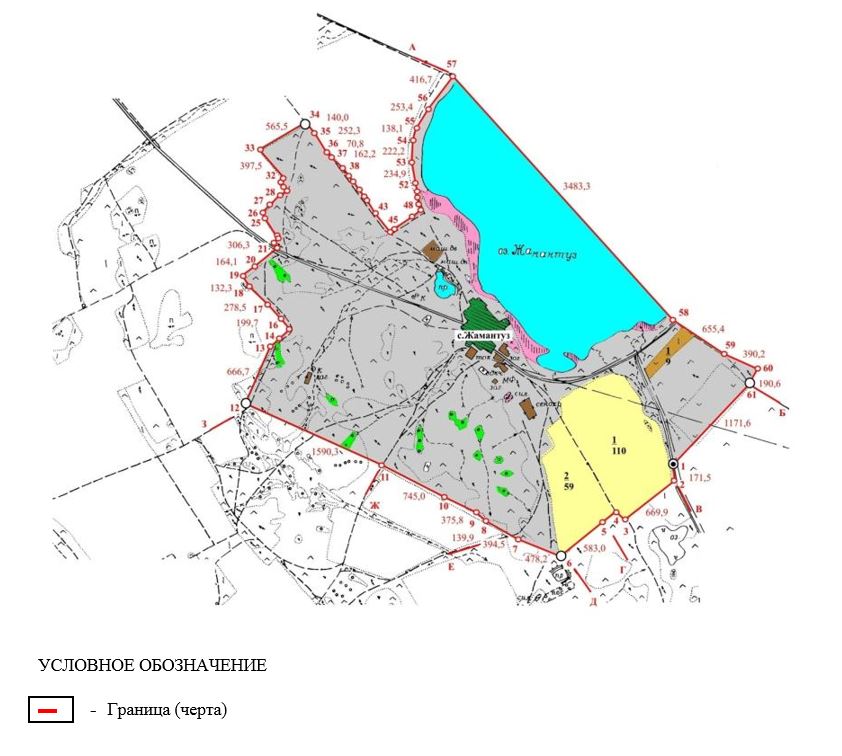  Граница (черта) села Желтау сельского округа имени Канай би Зерендинского района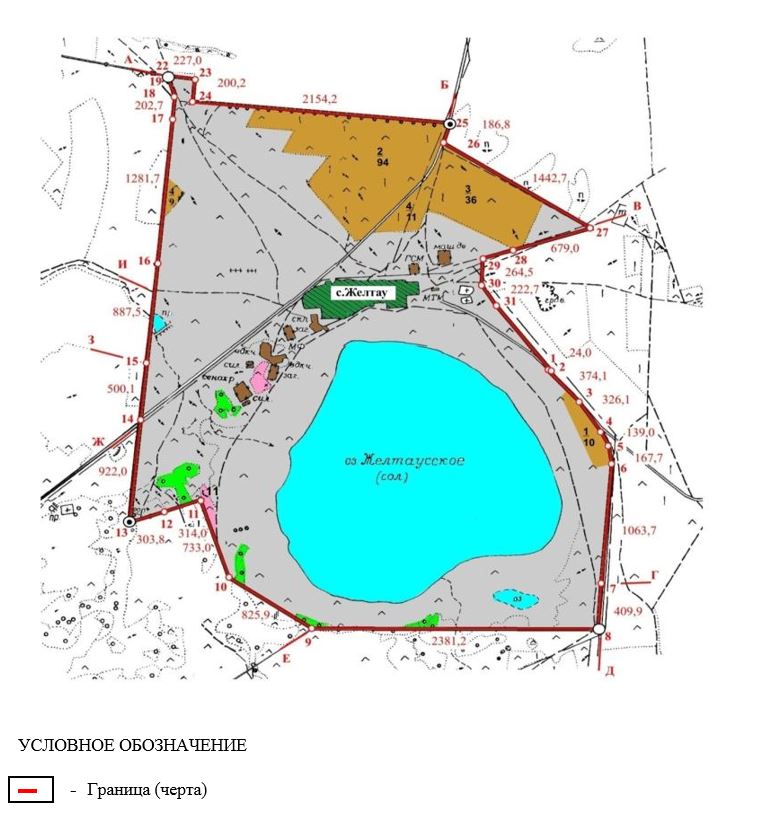  Граница (черта) села Игилик сельского округа имени Канай би Зерендинского района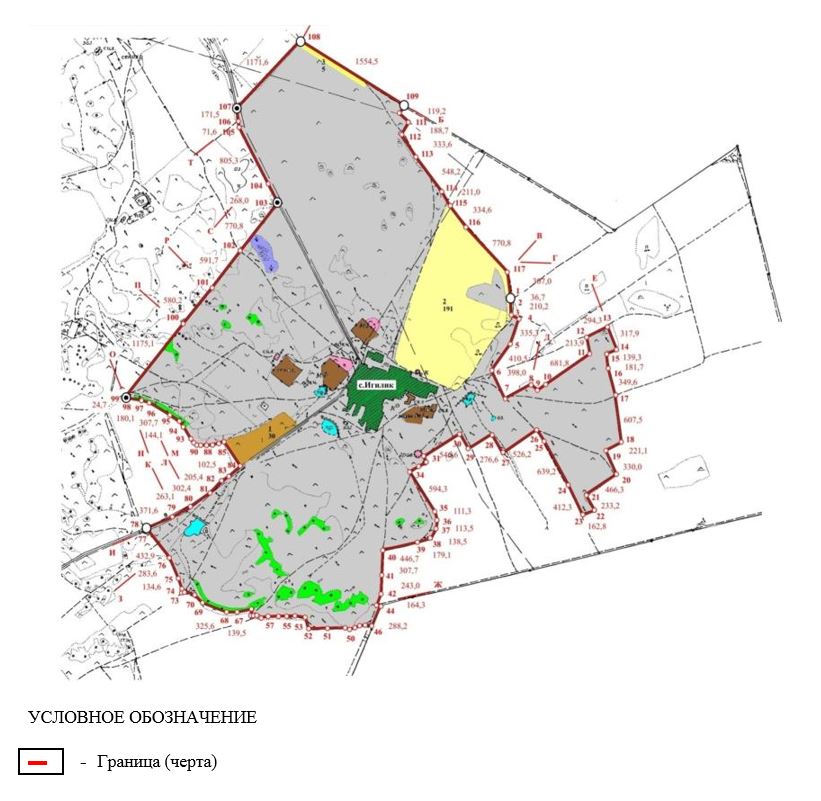  Граница (черта) села Карауыл Канай бия сельского округа имени Канай би Зерендинского района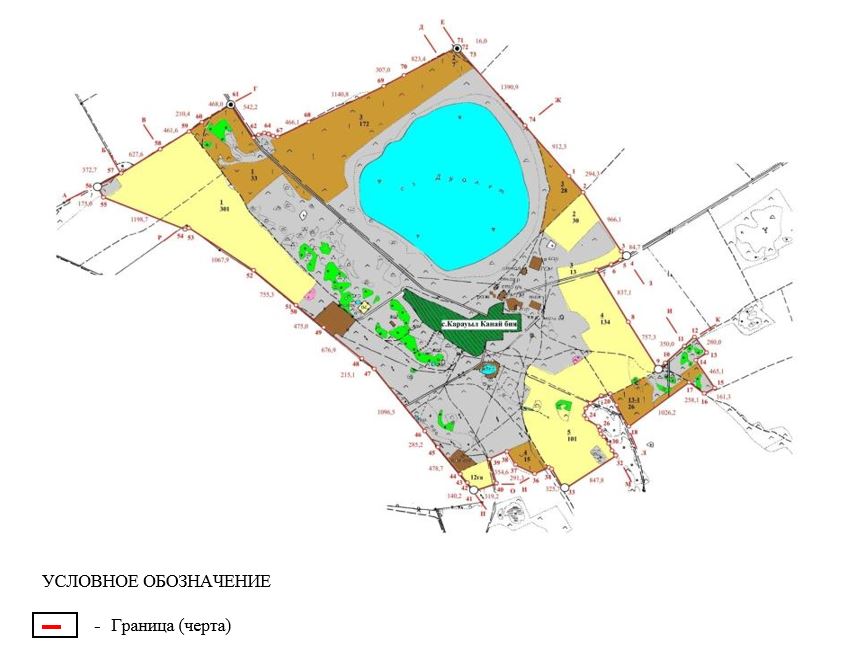  Граница (черта) села Васильковка Конысбайского сельского округа Зерендинского района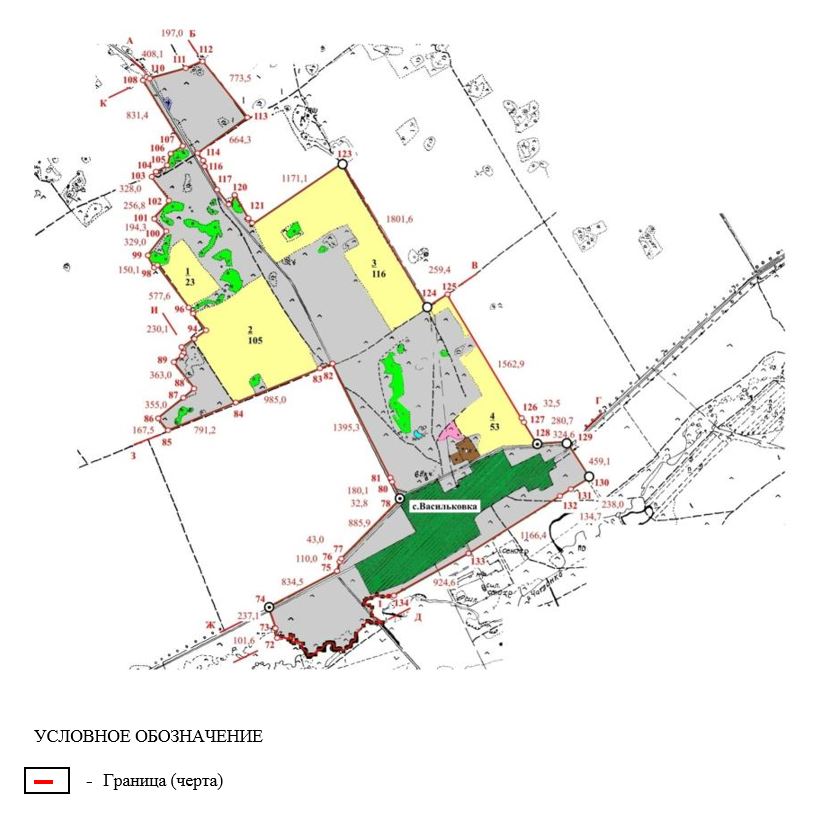  Граница (черта) поселка Гранитный Конысбайского сельского округа Зерендинского района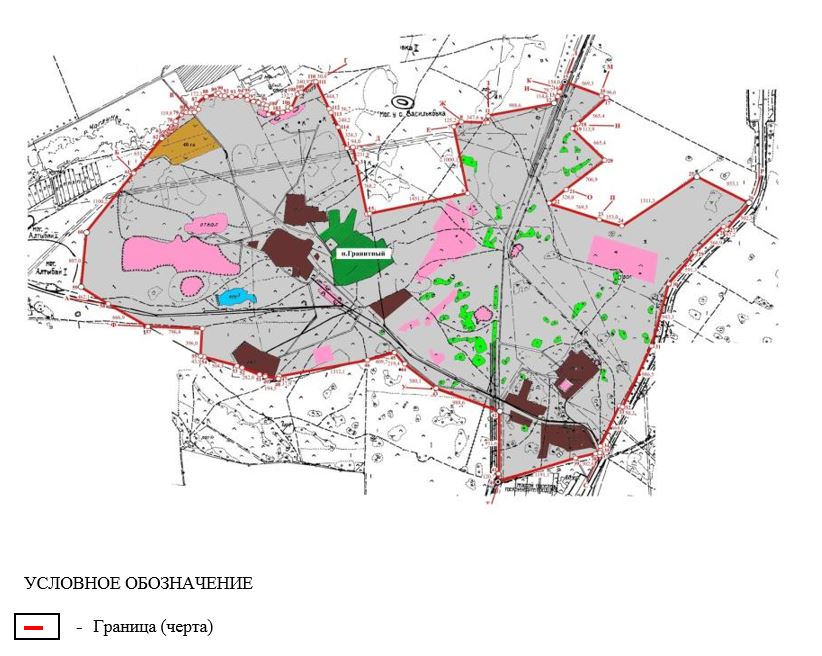  Граница (черта) села Донгулагаш Конысбайского сельского округа Зерендинского района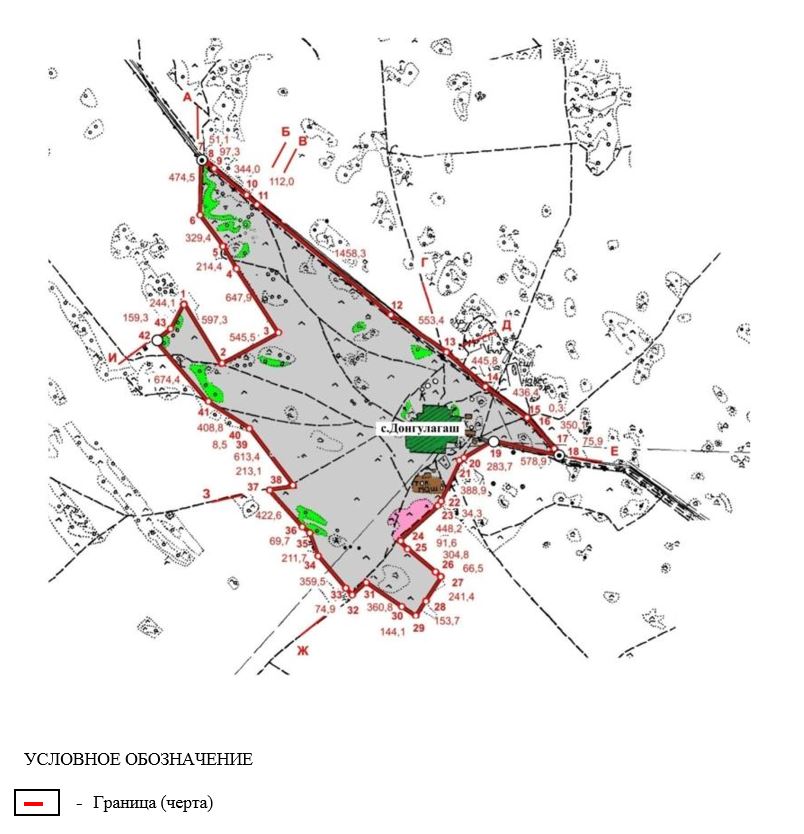  Граница (черта) села Конысбай Конысбайского сельского округа Зерендинского района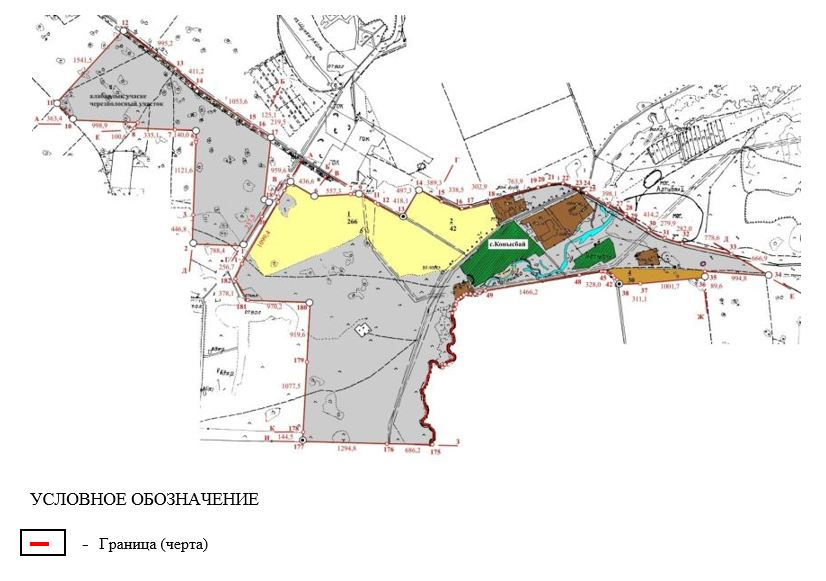  Граница (черта) села Азат Кусепского сельского округа Зерендинского района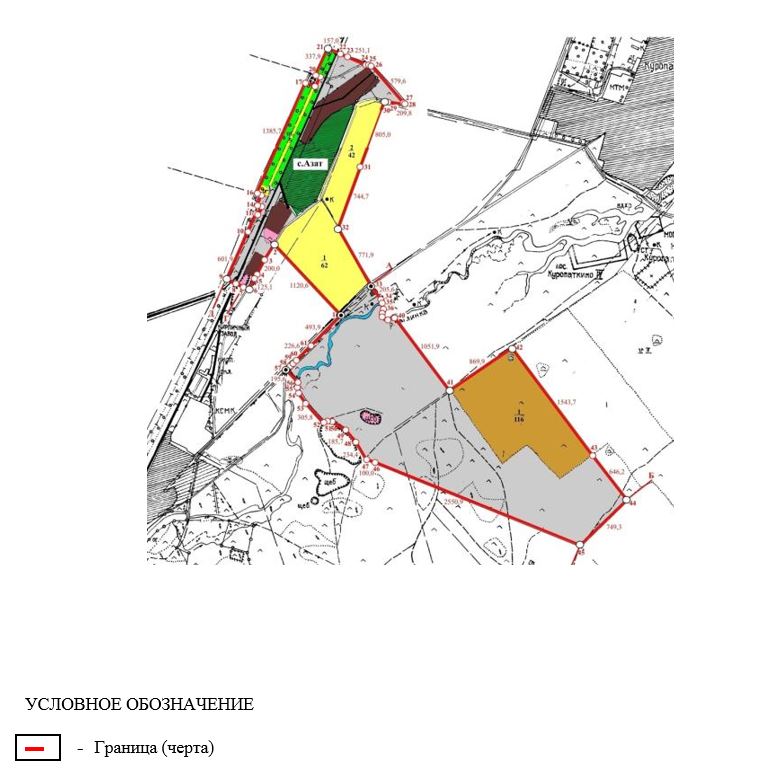  Граница (черта) села Жамбыл Кусепского сельского округа Зерендинского района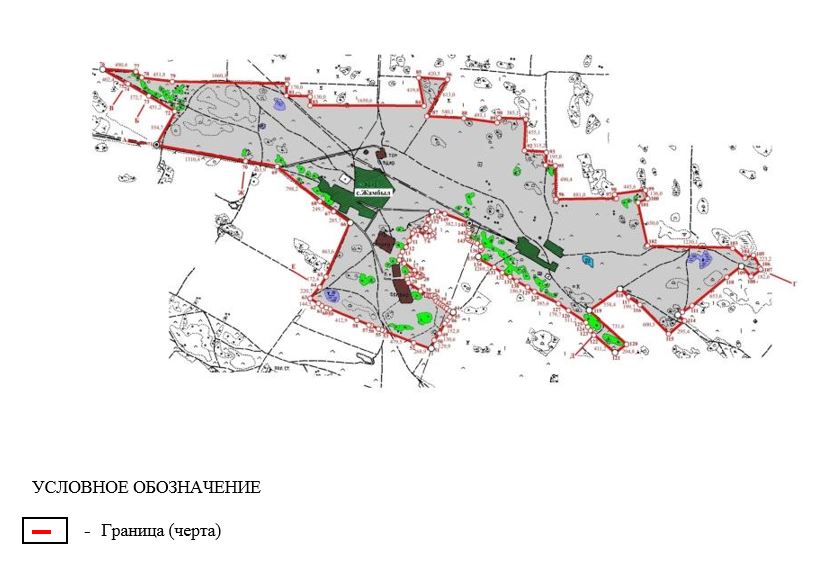  Граница (черта) села Озен Кусепского сельского округа Зерендинского района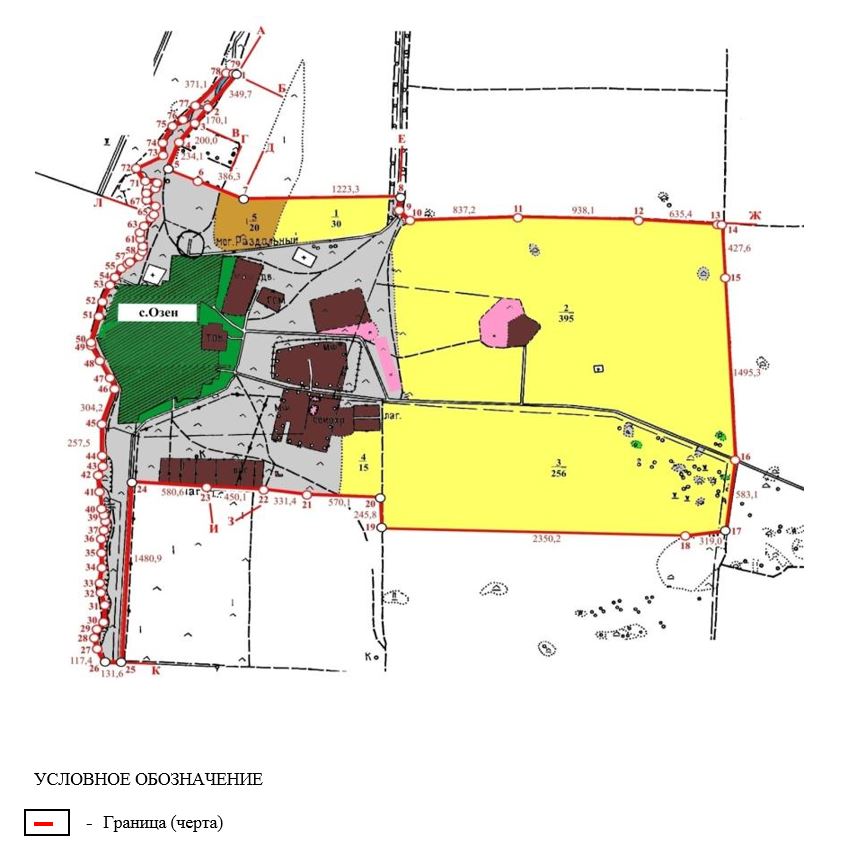  Граница (черта) села Оркен Кусепского сельского округа Зерендинского района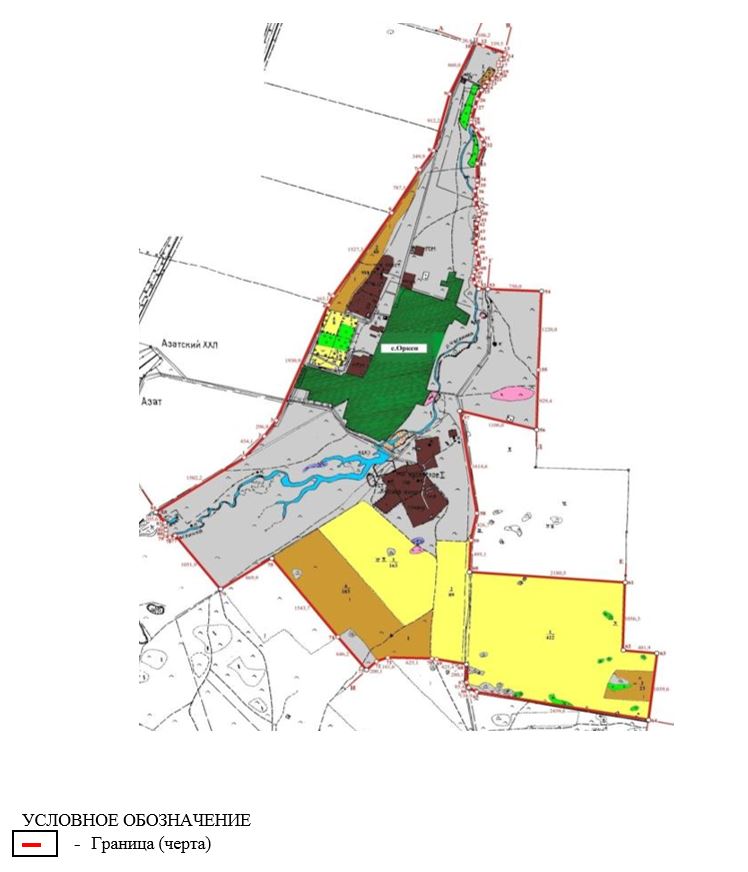  Граница (черта) села Теректи Кусепского сельского округа Зерендинского района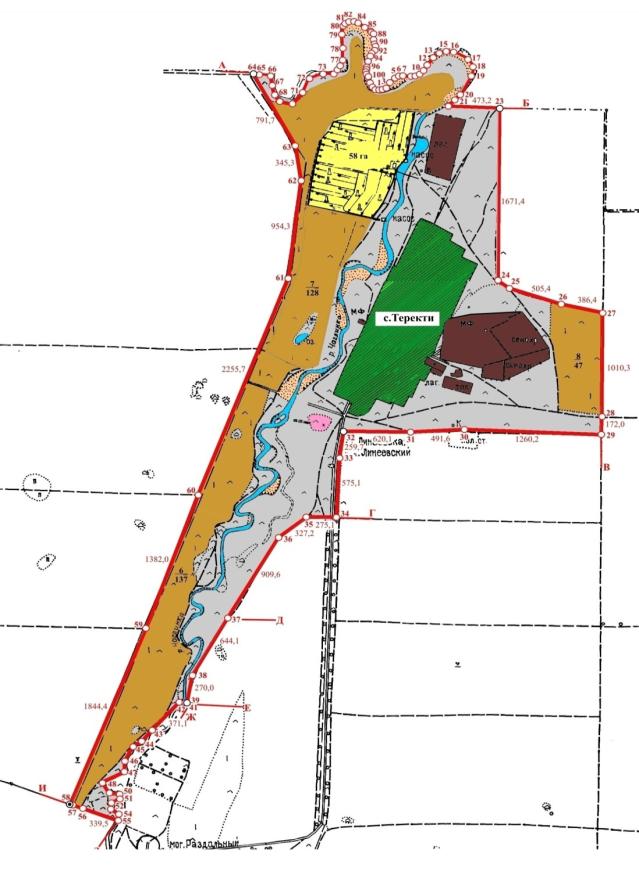  Граница (черта) села Биктесин Кызылсаянского сельского округа Зерендинского района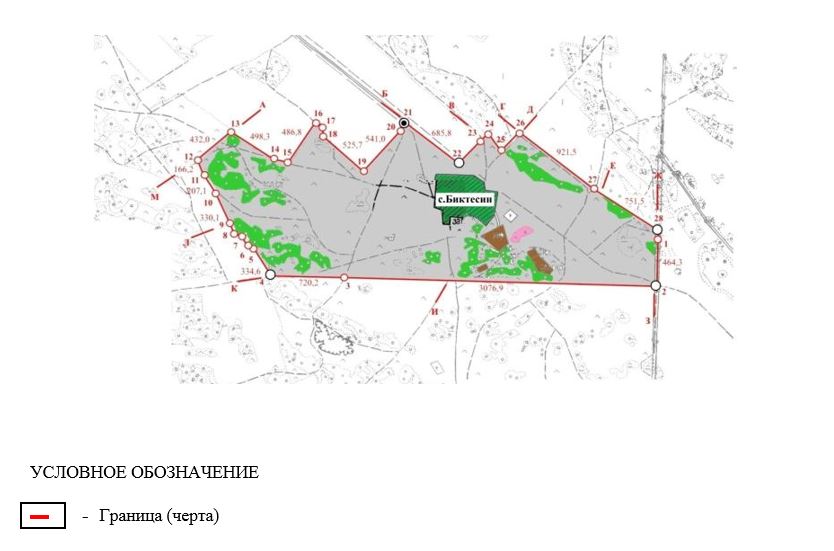  Граница (черта) села Кызылагаш Кызылсаянского сельского округа Зерендинского района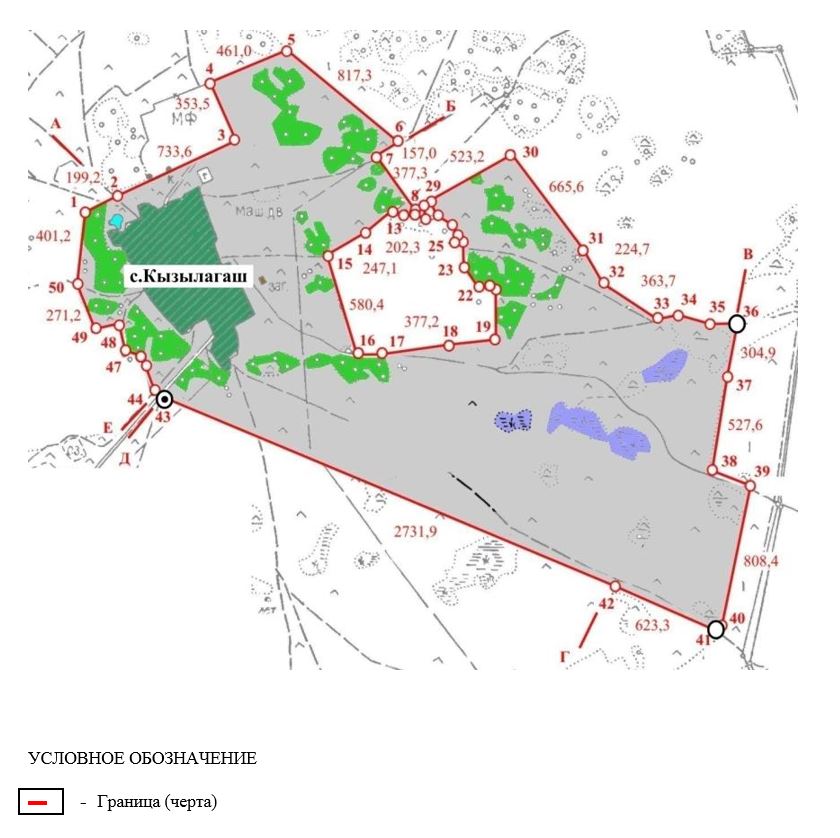  Граница (черта) села Кызылсая Кызылсаянского сельского округа Зерендинского района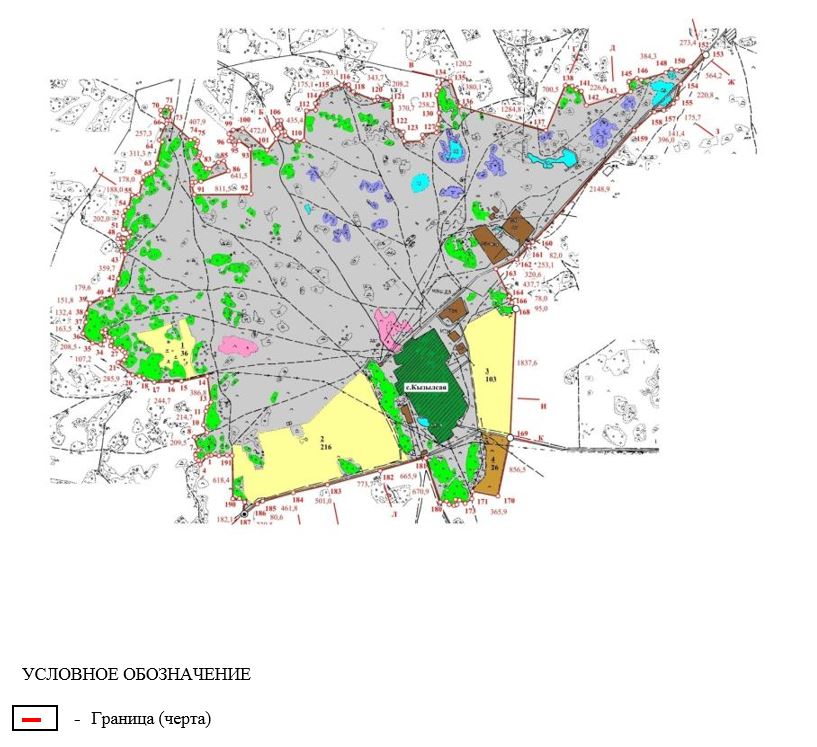  Граница (черта) села Карашилик Кызылегизского сельского округа Зерендинского района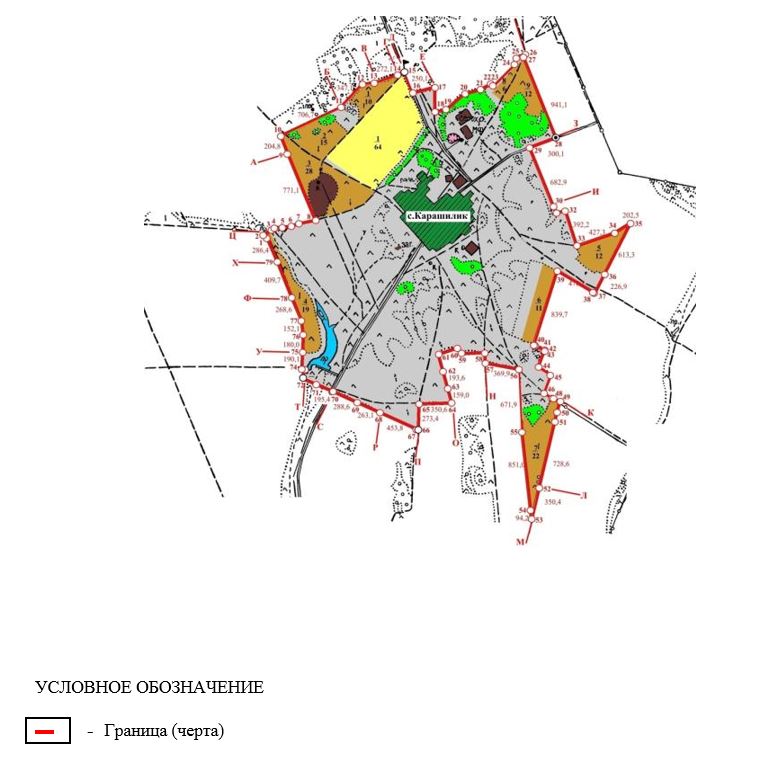  Граница (черта) села Кызылегис Кызылегизского сельского округа Зерендинского района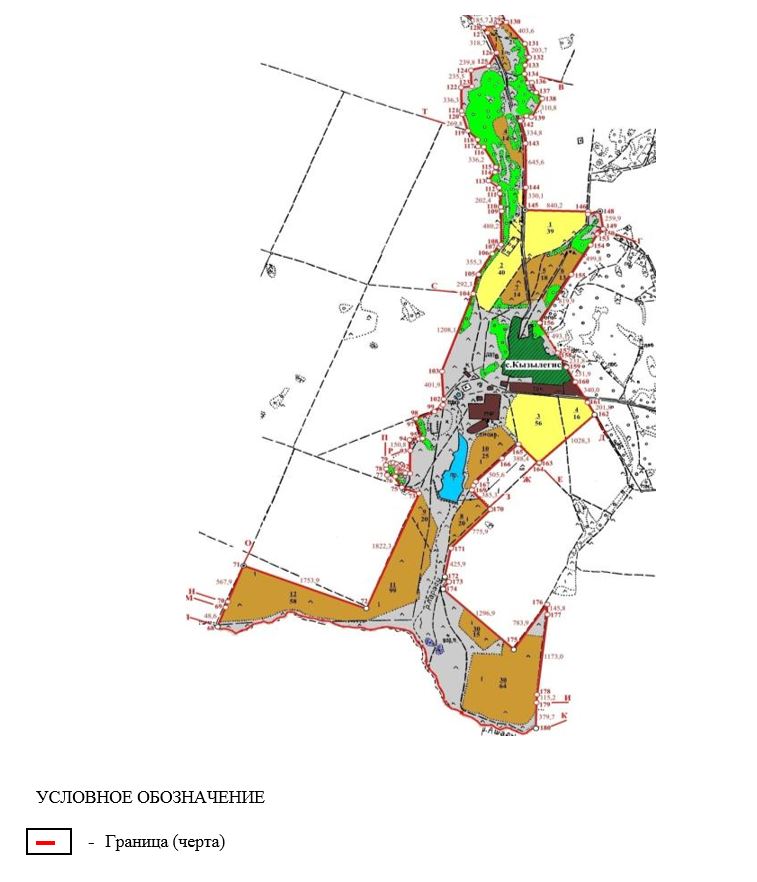  Граница (черта) села Ортагаш Кызылегизского сельского округа Зерендинского района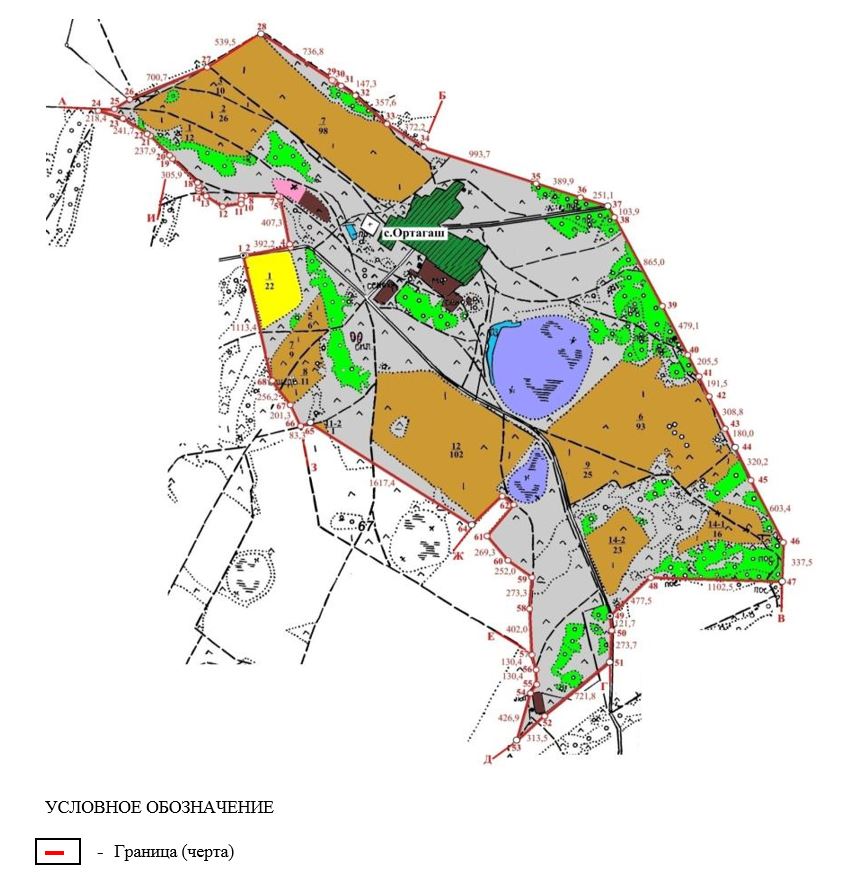  Граница (черта) села Дороговка сельского округа Малика Габдуллина Зерендинского района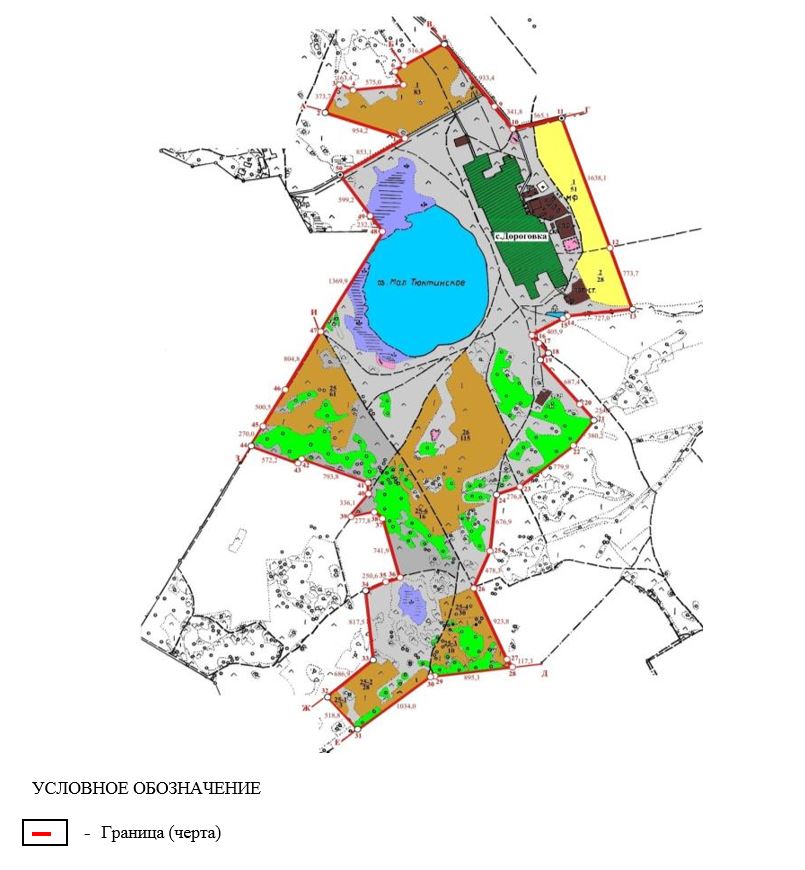  Граница (черта) села Койсалган сельского округа Малика Габдуллина Зерендинского района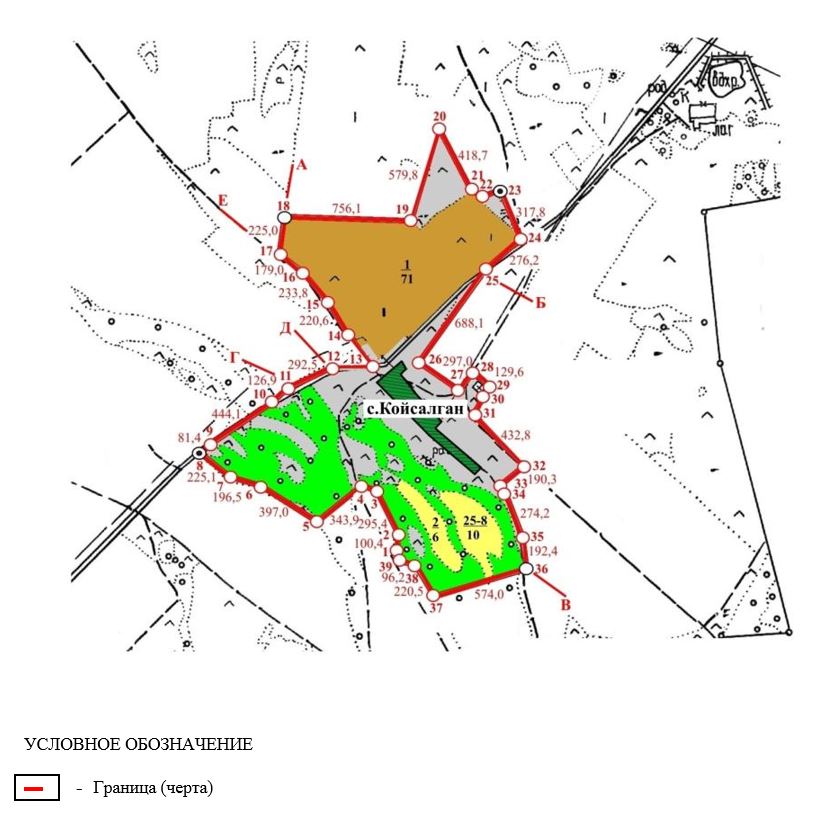  Граница (черта) села Кайынды Ортакского сельского округа Зерендинского района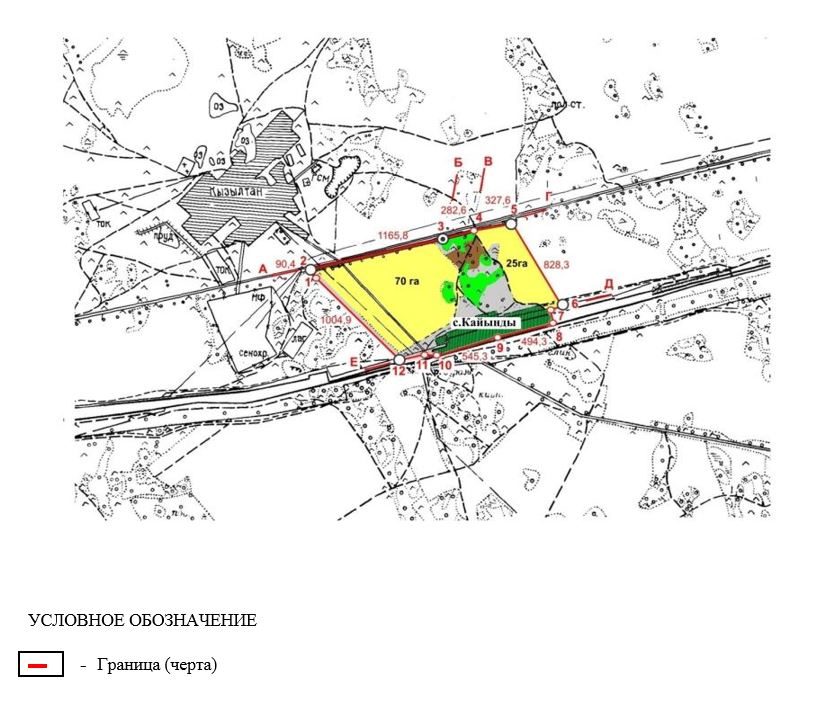  Граница (черта) села Кызылтан Ортакского сельского округа Зерендинского района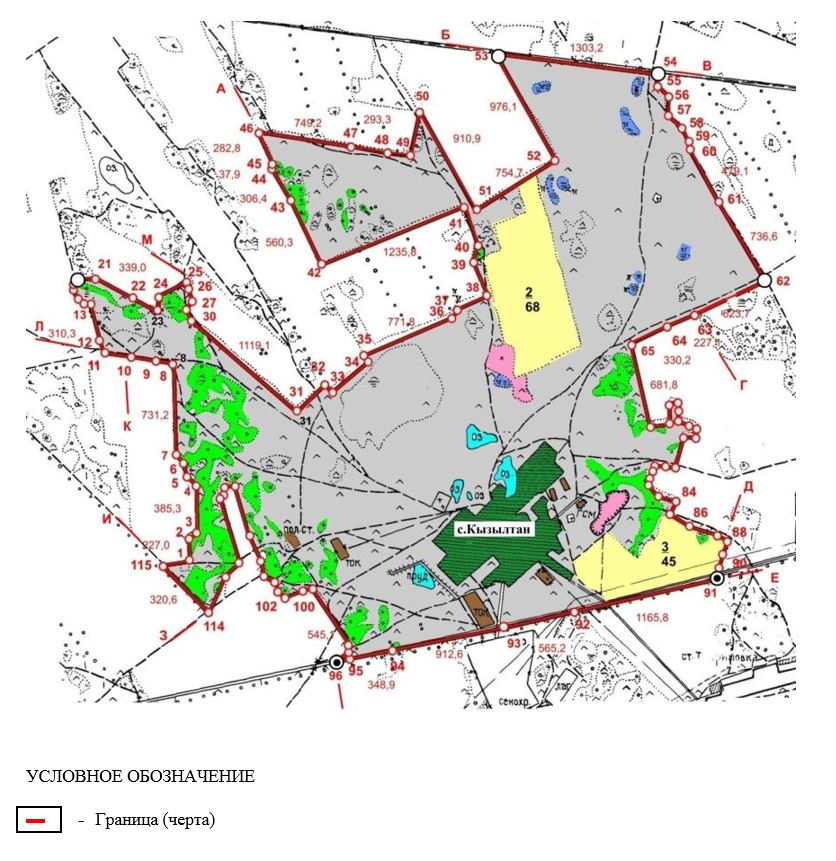  Граница (черта) села Ортак Ортакского сельского округа Зерендинского района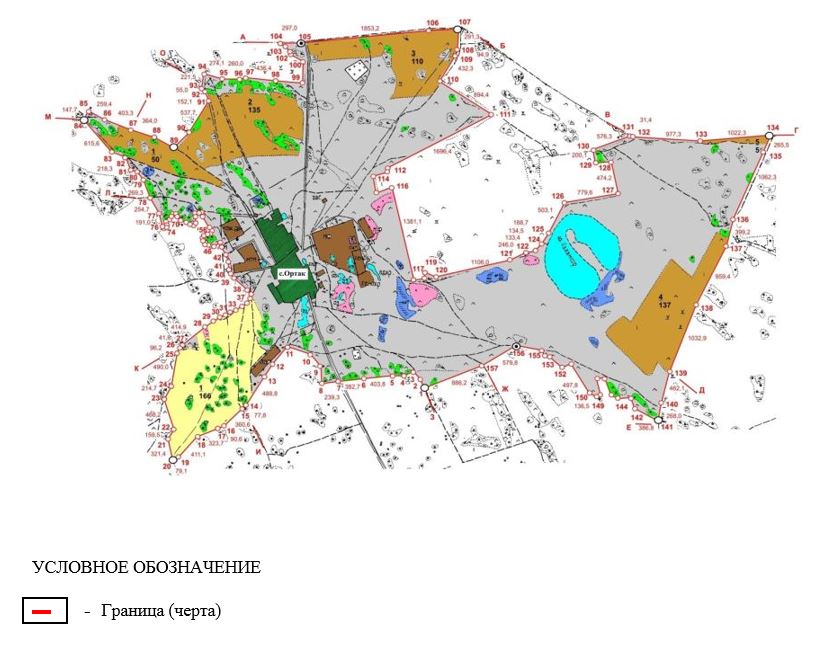  Граница (черта) села Павловка Приреченского сельского округа Зерендинского района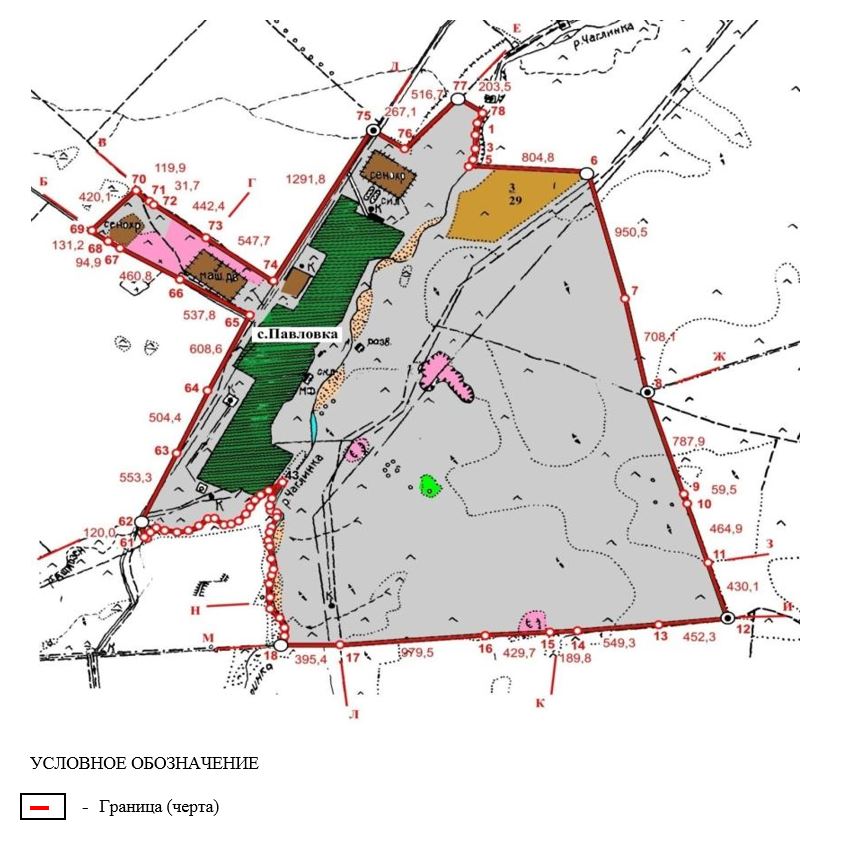  Граница (черта) села Приречное Приреченского сельского округа Зерендинского района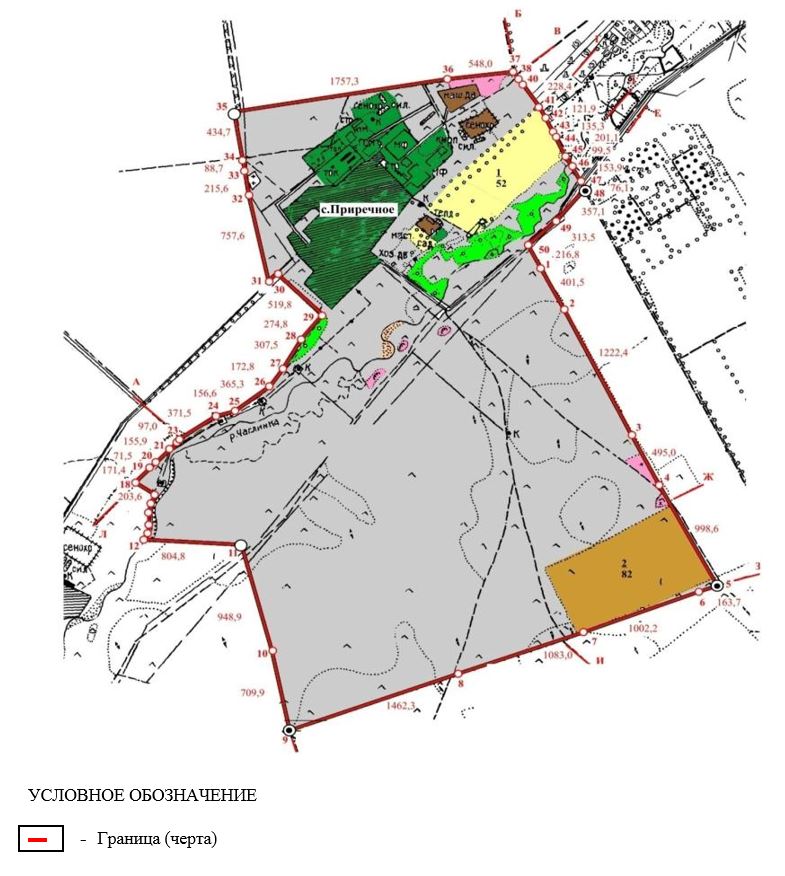  Граница (черта) села Еликти Садового сельского округа Зерендинского района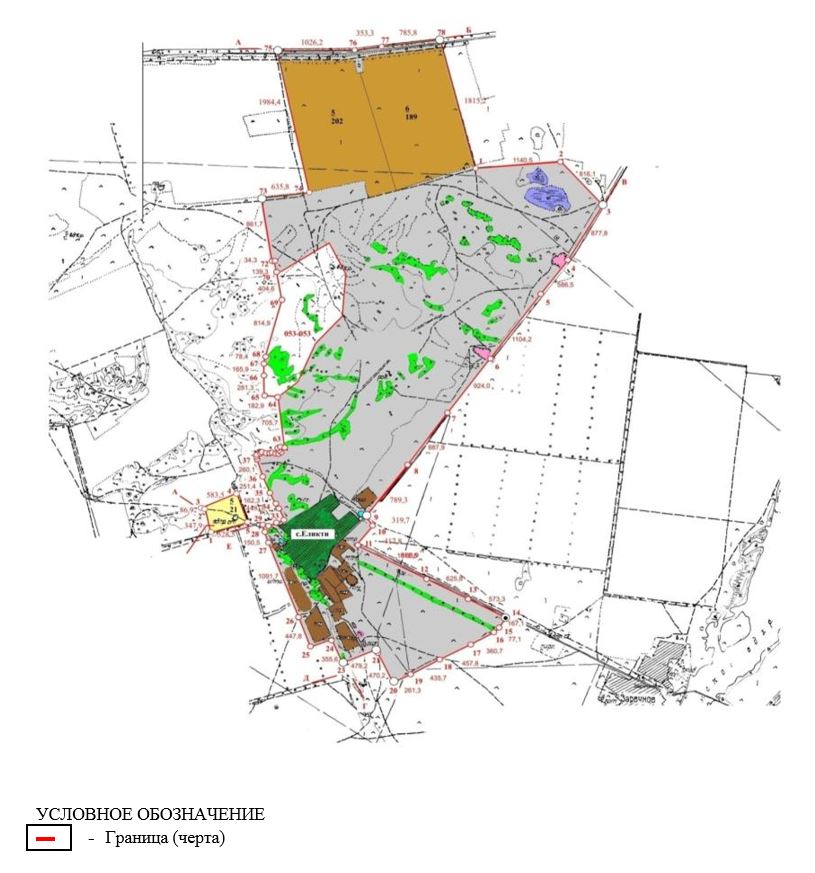  Граница (черта) села Заречное Садового сельского округа Зерендинского района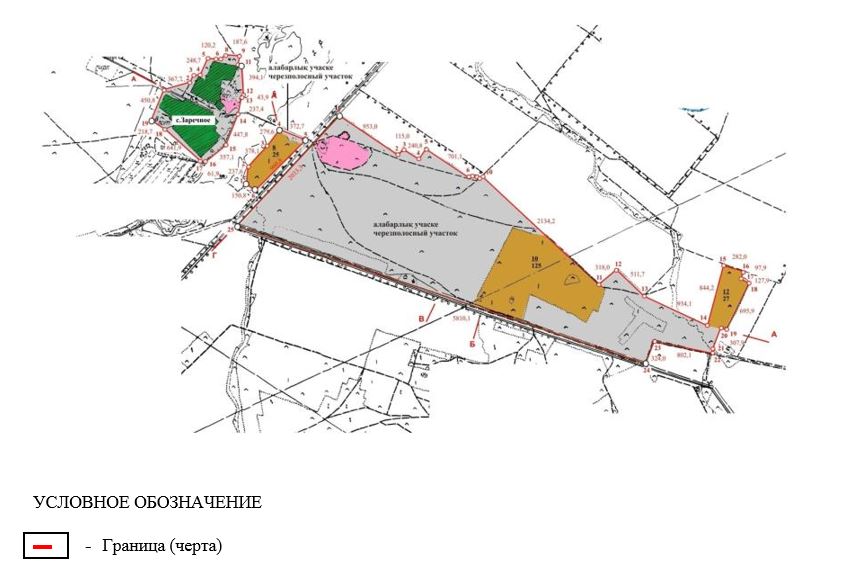  Граница (черта) села Садовое Садового сельского округа Зерендинского района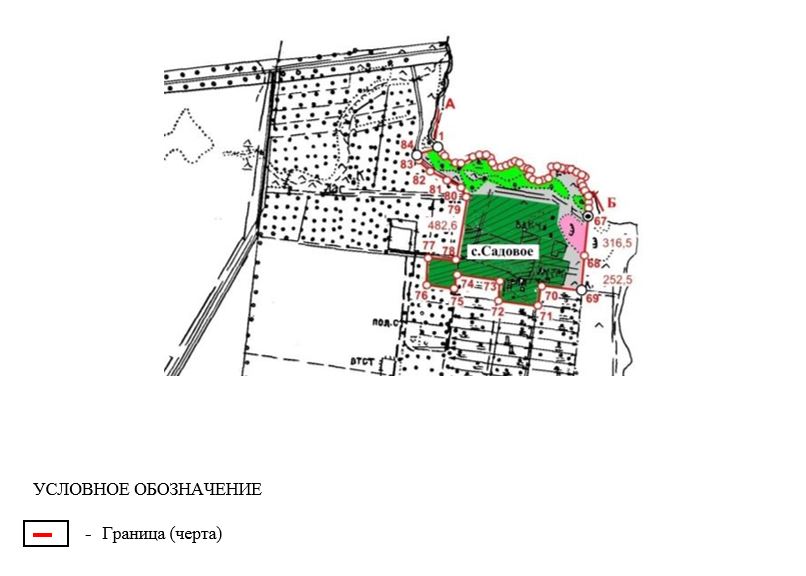  Граница (черта) села Акан Сарыозекского сельского округа Зерендинского района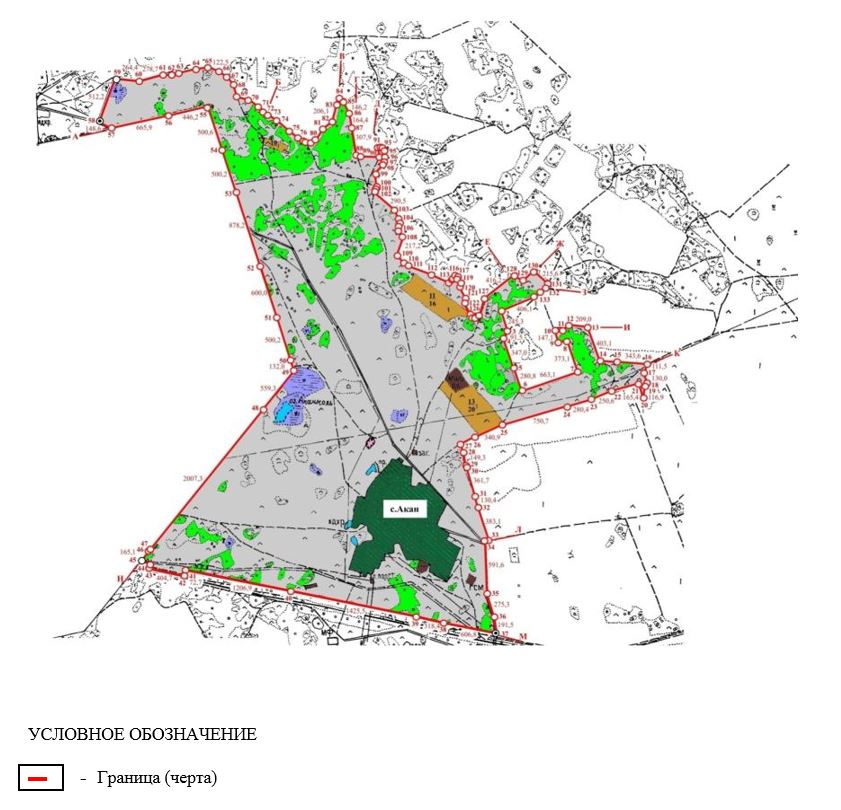  Граница (черта) села Баратай Сарыозекского сельского округа Зерендинского района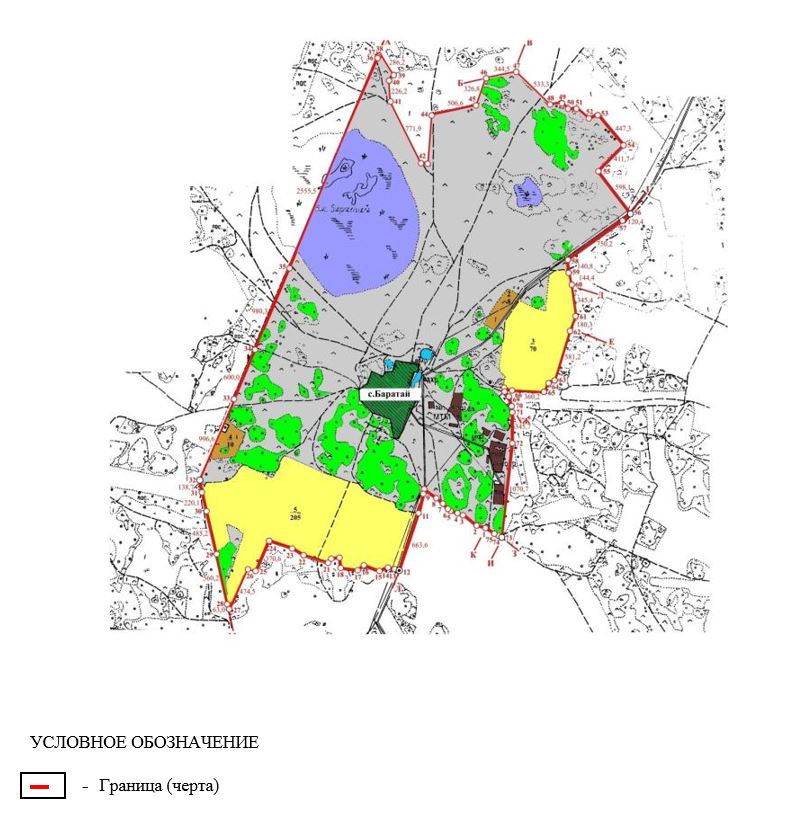  Граница (черта) села Уголки Сарыозекского сельского округа Зерендинского района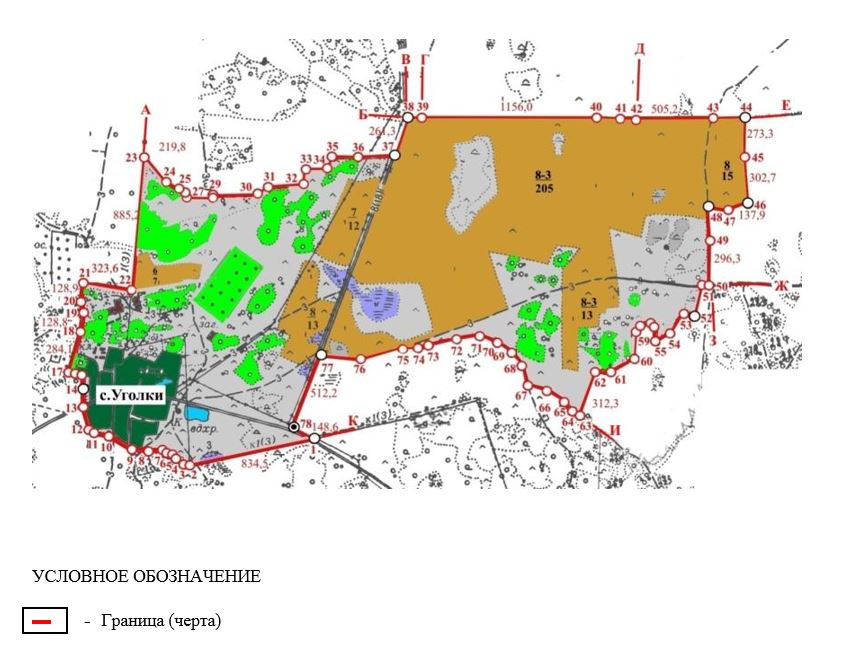  Граница (черта) поселка Бирлестик сельского округа имени Сакена Сейфуллина Зерендинского района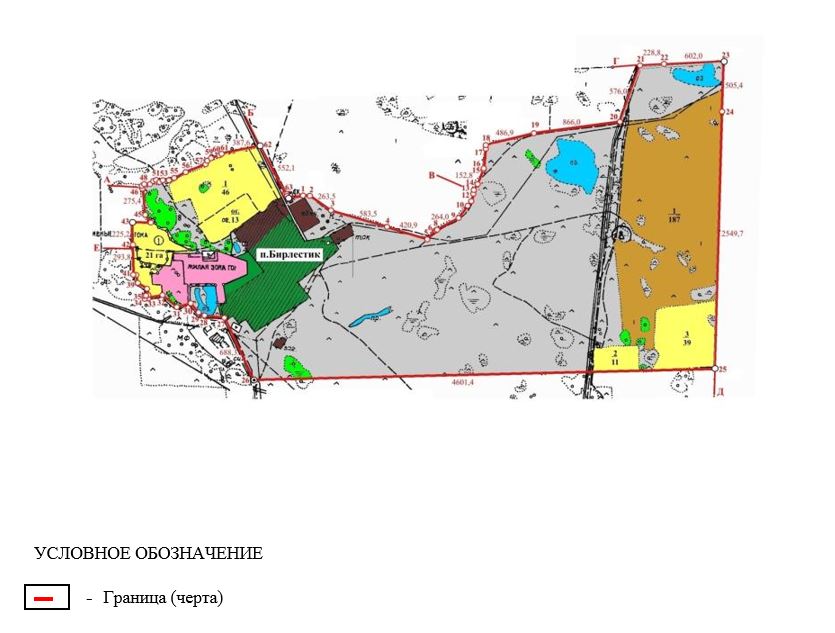  Граница (черта) села Жанатлек сельского округа имени Сакена Сейфуллина Зерендинского района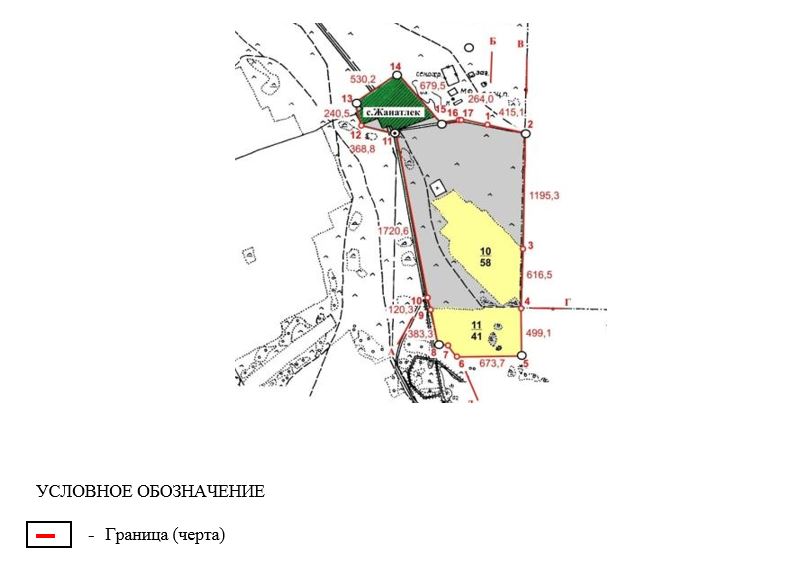  Граница (черта) села Караозек сельского округа имени Сакена Сейфуллина Зерендинского района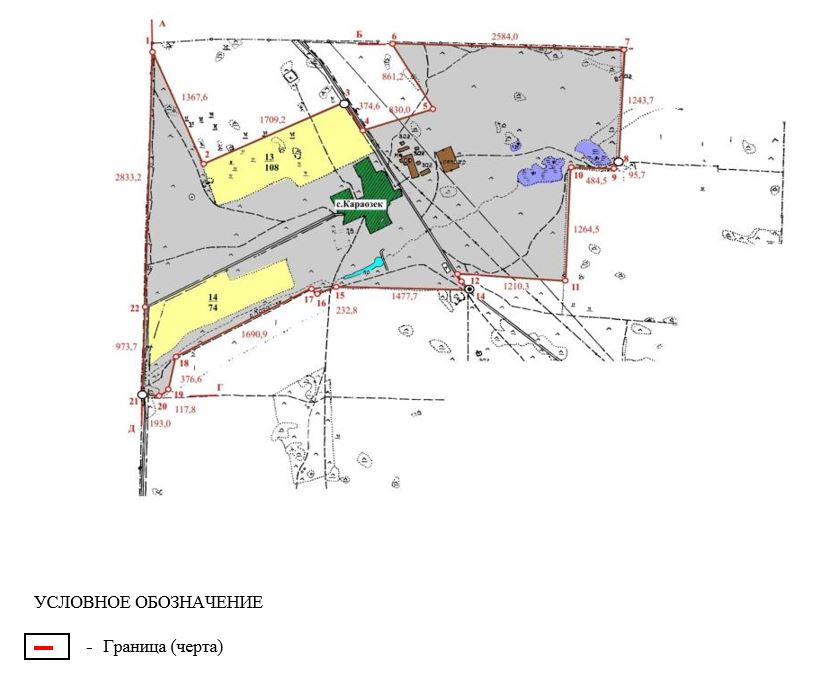  Граница (черта) села Сейфуллино сельского округа имени Сакена Сейфуллина Зерендинского района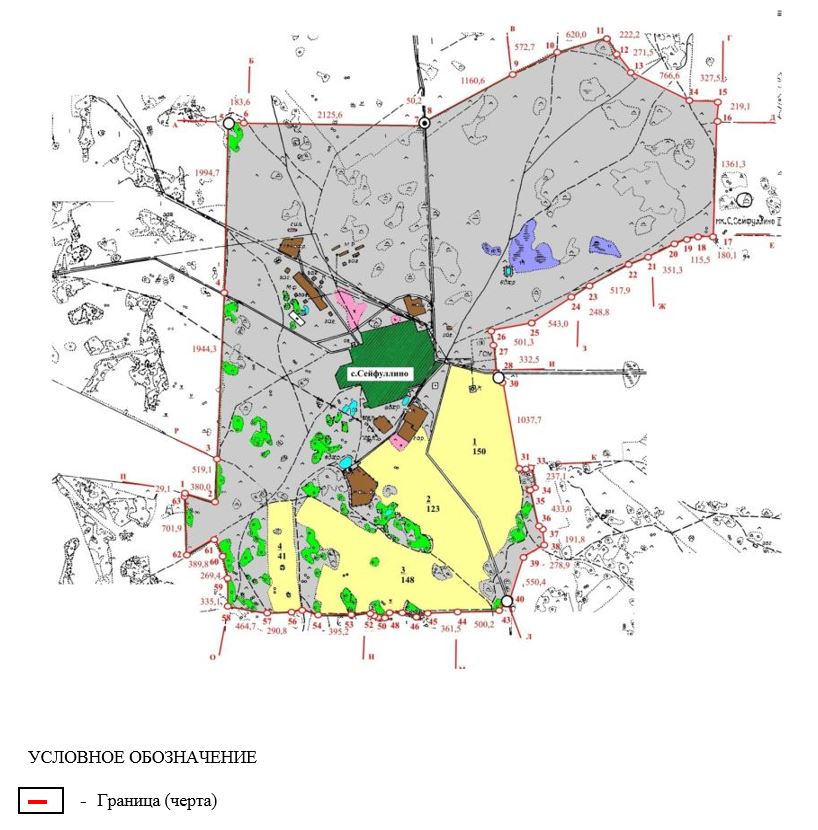  Граница (черта) села Булак Симферопольского сельского округа Зерендинского района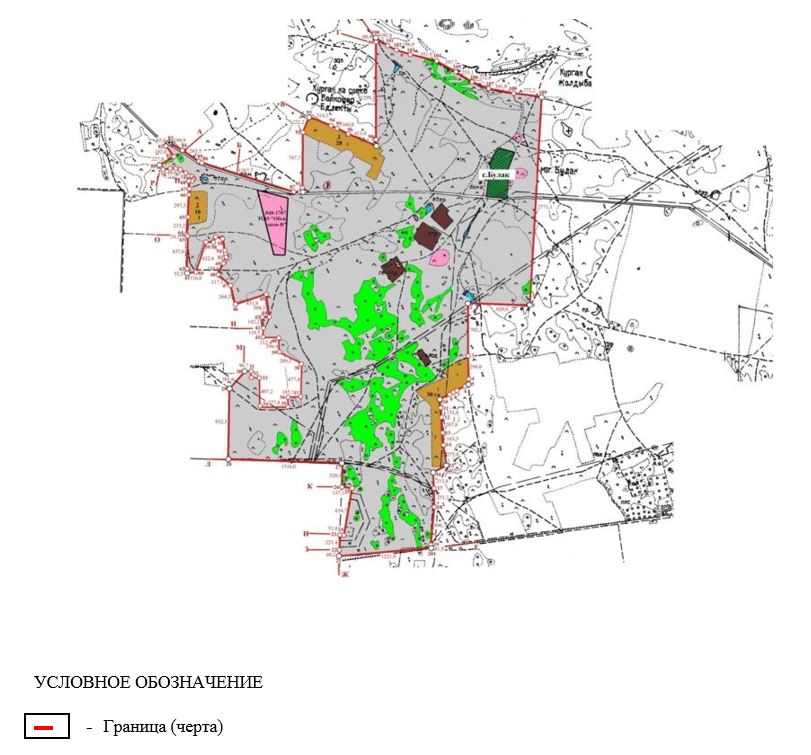  Граница (черта) села Жолдыбай Симферопольского сельского округа Зерендинского района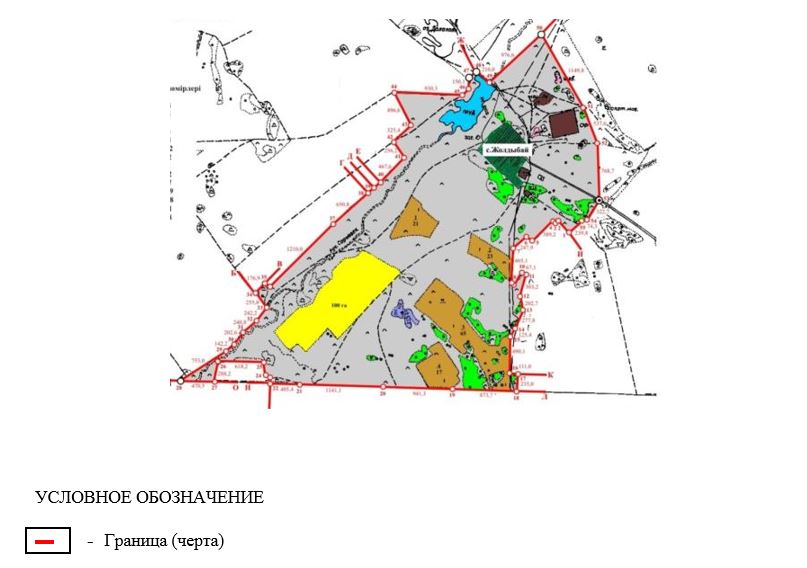  Граница (черта) села Симферопольское Симферопольского сельского округа Зерендинского района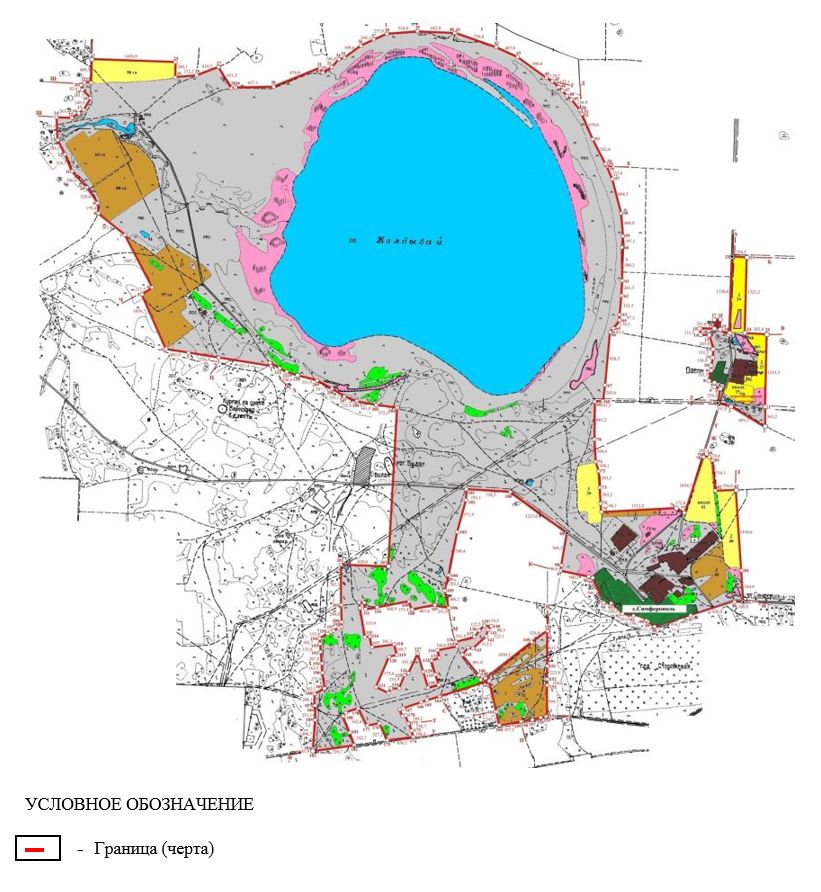  Граница (черта) села Карсак Троицкого сельского округа Зерендинского района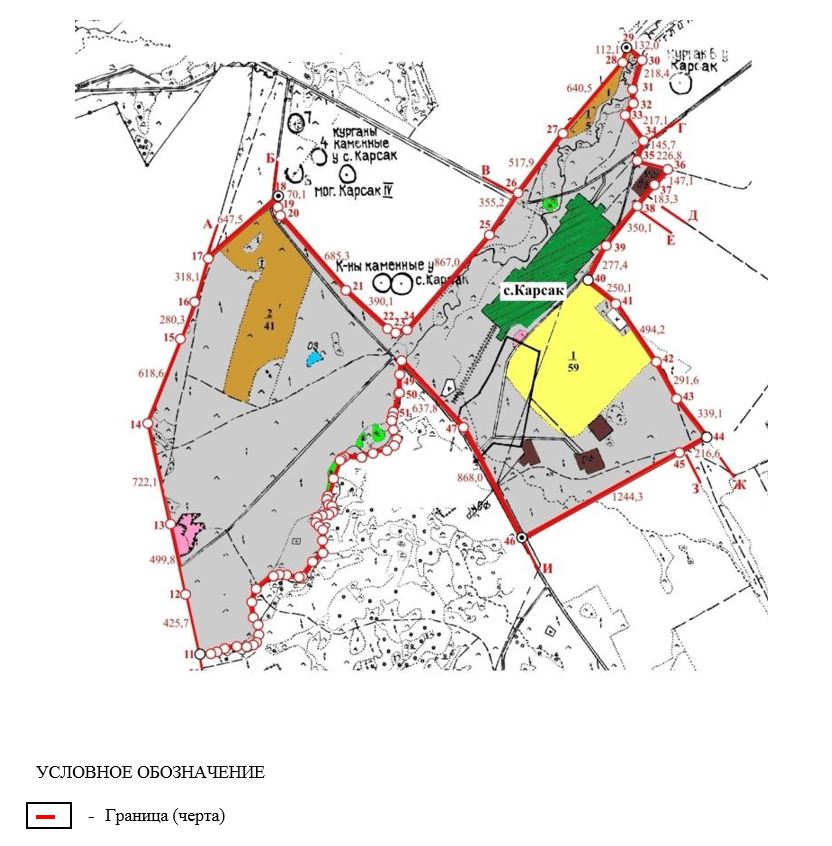  Граница (черта) села КеноткельТроицкого сельского округа Зерендинского района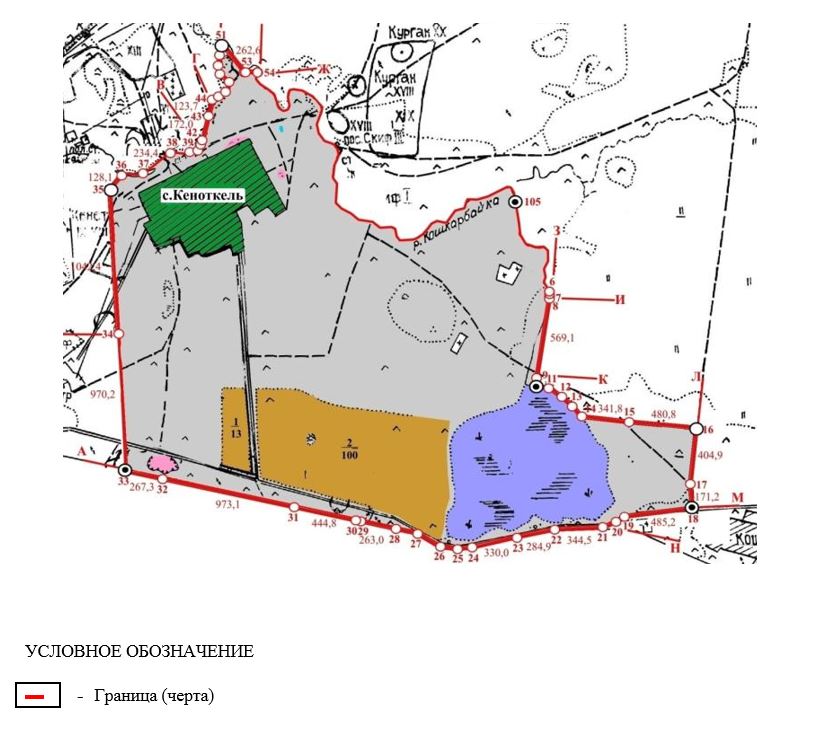  Граница (черта) села Троицкое Троицкого сельского округа Зерендинского района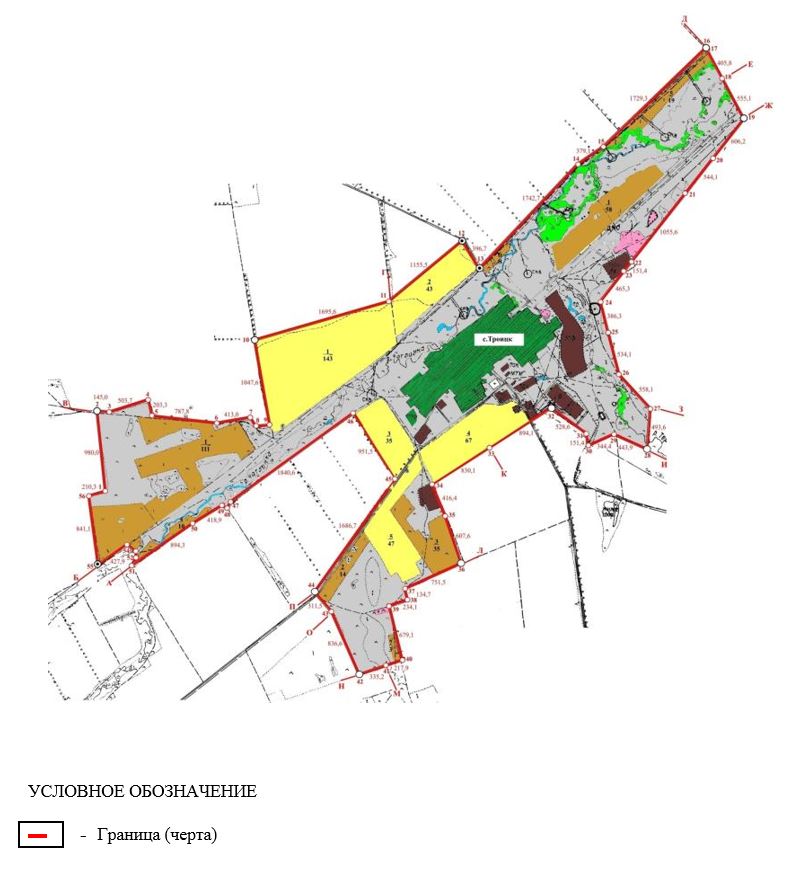  Граница (черта) села Акадыр Чаглинского сельского округа Зерендинского района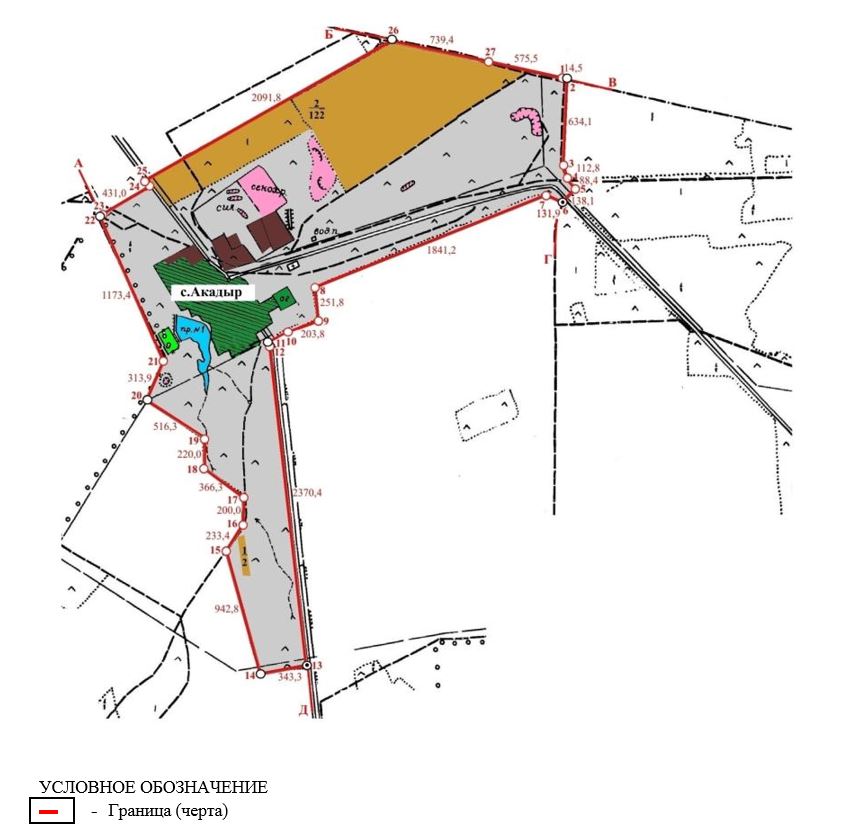  Граница (черта) села Енбекберлик Чаглинского сельского округа Зерендинского района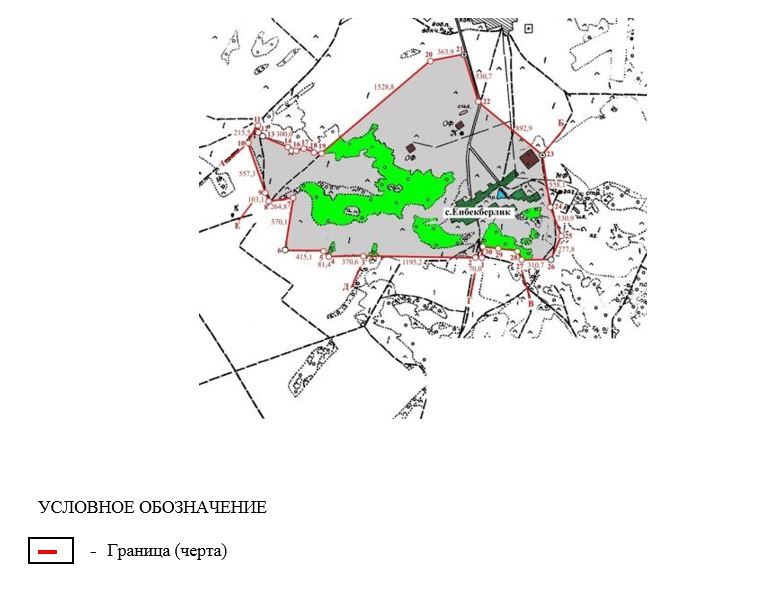  Граница (черта) села Ескенежал Чаглинского сельского округа Зерендинского района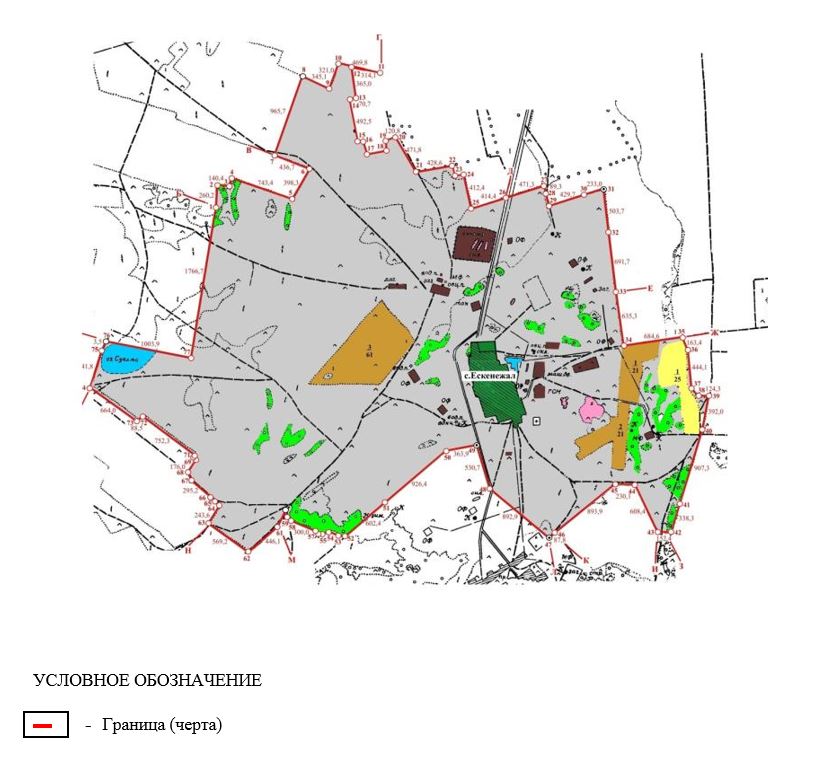  Граница (черта) села Уялы Чаглинского сельского округа Зерендинского района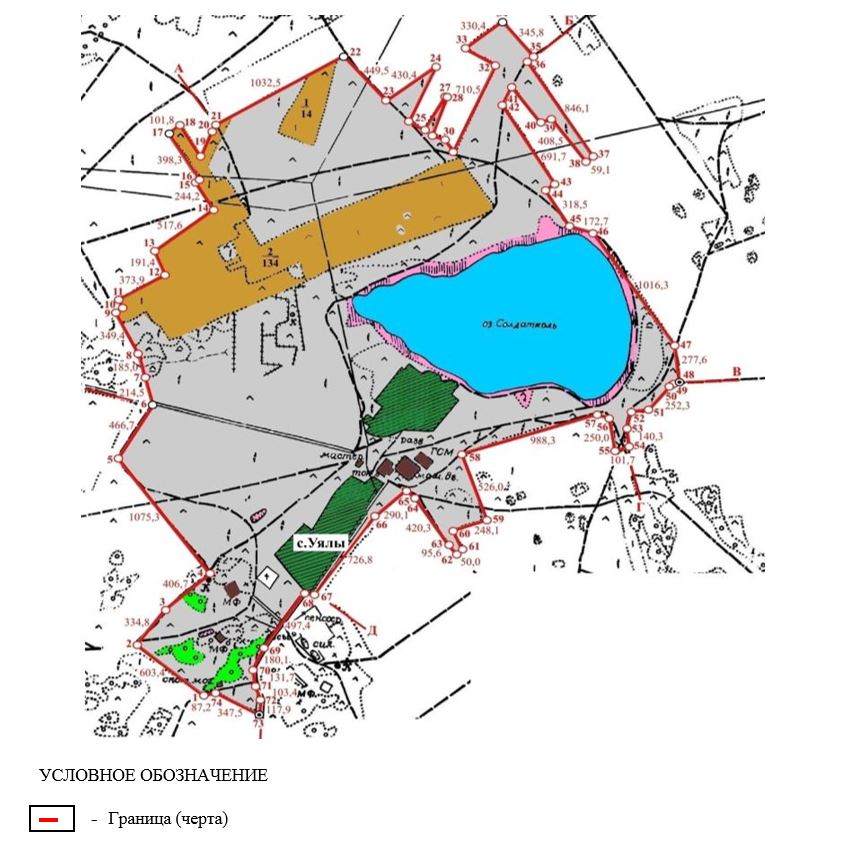 
					© 2012. РГП на ПХВ «Институт законодательства и правовой информации Республики Казахстан» Министерства юстиции Республики Казахстан
				
      Аким Зерендинского района 

А.Жаксылыков

      Председатель Зерендинского районного маслихата 

Р.Габдуллина
Приложение 1 к совместному
постановлению районного
акимата № А-5/324
от 17 мая 2023 года
и решению районного
маслихата № 5-32
от 17 мая 2023 годаПриложение 2 к совместному
постановлению районного
акимата № А-5/324
от 17 мая 2023 года
и решению районного
маслихата № 5-32
от 17 мая 2023 годаПриложение 3 к совместному
постановлению районного
акимата № А-5/324
от 17 мая 2023 года
и решению районного
маслихата № 5-32
от 17 мая 2023 годаПриложение 4 к совместному
постановлению районного
акимата № А-5/324
от 17 мая 2023 года
и решению районного
маслихата № 5-32
от 17 мая 2023 годаПриложение 5 к совместному
постановлению районного
акимата № А-5/324
от 17 мая 2023 года
и решению районного
маслихата № 5-32
от 17 мая 2023 годаПриложение 6 к совместному
постановлению районного
акимата № А-5/324
от 17 мая 2023 года
и решению районного
маслихата № 5-32
от 17 мая 2023 годаПриложение 7 к совместному
постановлению районного
акимата № А-5/324
от 17 мая 2023 года
и решению районного
маслихата № 5-32
от 17 мая 2023 годаПриложение 8 к совместному
постановлению районного
акимата № А-5/324
от 17 мая 2023 года
и решению районного
маслихата № 5-32
от 17 мая 2023 годаПриложение 9 к совместному
постановлению районного
акимата № А-5/324
от 17 мая 2023 года
и решению районного
маслихата № 5-32
от 17 мая 2023 годаПриложение 10 к совместному
постановлению районного
акимата № А-5/324
от 17 мая 2023 года
и решению районного
маслихата № 5-32
от 17 мая 2023 годаПриложение 11 к совместному
постановлению районного
акимата № А-5/324
от 17 мая 2023 года
и решению районного
маслихата № 5-32
от 17 мая 2023 годаПриложение 12 к совместному
постановлению районного
акимата № А-5/324
от 17 мая 2023 года
и решению районного
маслихата № 5-32
от 17 мая 2023 годаПриложение 13 к совместному
постановлению районного
акимата № А-5/324
от 17 мая 2023 года
и решению районного
маслихата № 5-32
от 17 мая 2023 годаПриложение 14 к совместному
постановлению районного
акимата № А-5/324
от 17 мая 2023 года
и решению районного
маслихата № 5-32
от 17 мая 2023 годаПриложение 15 к совместному
постановлению районного
акимата № А-5/324
от 17 мая 2023 года
и решению районного
маслихата № 5-32
от 17 мая 2023 годаПриложение 16 к совместному
постановлению районного
акимата № А-5/324
от 17 мая 2023 года
и решению районного
маслихата № 5-32
от 17 мая 2023 годаПриложение 17 к совместному
постановлению районного
акимата № А-5/324
от 17 мая 2023 года
и решению районного
маслихата № 5-32
от 17 мая 2023 годаПриложение 18 к совместному
постановлению районного
акимата № А-5/324
от 17 мая 2023 года
и решению районного
маслихата № 5-32
от 17 мая 2023 годаПриложение 19 к совместному
постановлению районного
акимата № А-5/324
от 17 мая 2023 года
и решению районного
маслихата № 5-32
от 17 мая 2023 годаПриложение 20 к совместному
постановлению районного
акимата № А-5/324
от 17 мая 2023 года
и решению районного
маслихата № 5-32
от 17 мая 2023 годаПриложение 21 к совместному
постановлению районного
акимата № А-5/324
от 17 мая 2023 года
и решению районного
маслихата № 5-32
от 17 мая 2023 годаПриложение 22 к совместному
постановлению районного
акимата № А-5/324
от 17 мая 2023 года
и решению районного
маслихата № 5-32
от 17 мая 2023 годаПриложение 23 к совместному
постановлению районного
акимата № А-5/324
от 17 мая 2023 года
и решению районного
маслихата № 5-32
от 17 мая 2023 годаПриложение 24 к совместному
постановлению районного
акимата № А-5/324
от 17 мая 2023 года
и решению районного
маслихата № 5-32
от 17 мая 2023 годаПриложение 25 к совместному
постановлению районного
акимата № А-5/324
от 17 мая 2023 года
и решению районного
маслихата № 5-32
от 17 мая 2023 годаПриложение 26 к совместному
постановлению районного
акимата № А-5/324
от 17 мая 2023 года
и решению районного
маслихата № 5-32
от 17 мая 2023 годаПриложение 27 к совместному
постановлению районного
акимата № А-5/324
от 17 мая 2023 года
и решению районного
маслихата № 5-32
от 17 мая 2023 годаПриложение 28 к совместному
постановлению районного
акимата № А-5/324
от 17 мая 2023 года
и решению районного
маслихата № 5-32
от 17 мая 2023 годаПриложение 29 к совместному
постановлению районного
акимата № А-5/324
от 17 мая 2023 года
и решению районного
маслихата № 5-32
от 17 мая 2023 годаПриложение 30 к совместному
постановлению районного
акимата № А-5/324
от 17 мая 2023 года
и решению районного
маслихата № 5-32
от 17 мая 2023 годаПриложение 31 к совместному
постановлению районного
акимата № А-5/324
от 17 мая 2023 года
и решению районного
маслихата № 5-32
от 17 мая 2023 годаПриложение 32 к совместному
постановлению районного
акимата № А-5/324
от 17 мая 2023 года
и решению районного
маслихата № 5-32
от 17 мая 2023 годаПриложение 33 к совместному
постановлению районного
акимата № А-5/324
от 17 мая 2023 года
и решению районного
маслихата № 5-32
от 17 мая 2023 годаПриложение 34 к совместному
постановлению районного
акимата № А-5/324
от 17 мая 2023 года
и решению районного
маслихата № 5-32
от 17 мая 2023 годаПриложение 35 к совместному
постановлению районного
акимата № А-5/324
от 17 мая 2023 года
и решению районного
маслихата № 5-32
от 17 мая 2023 годаПриложение 36 к совместному
постановлению районного
акимата № А-5/324
от 17 мая 2023 года
и решению районного
маслихата № 5-32
от 17 мая 2023 годаПриложение 37 к совместному
постановлению районного
акимата № А-5/324
от 17 мая 2023 года
и решению районного
маслихата № 5-32
от 17 мая 2023 годаПриложение 38 к совместному
постановлению районного
акимата № А-5/324
от 17 мая 2023 года
и решению районного
маслихата № 5-32
от 17 мая 2023 годаПриложение 39 к совместному
постановлению районного
акимата № А-5/324
от 17 мая 2023 года
и решению районного
маслихата № 5-32
от 17 мая 2023 годаПриложение 40 к совместному
постановлению районного
акимата № А-5/324
от 17 мая 2023 года
и решению районного
маслихата № 5-32
от 17 мая 2023 годаПриложение 41 к совместному
постановлению районного
акимата № А-5/324
от 17 мая 2023 года
и решению районного
маслихата № 5-32
от 17 мая 2023 годаПриложение 42 к совместному
постановлению районного
акимата № А-5/324
от 17 мая 2023 года
и решению районного
маслихата № 5-32
от 17 мая 2023 годаПриложение 43 к совместному
постановлению районного
акимата № А-5/324
от 17 мая 2023 года
и решению районного
маслихата № 5-32
от 17 мая 2023 годаПриложение 44 к совместному
постановлению районного
акимата № А-5/324
от 17 мая 2023 года
и решению районного
маслихата № 5-32
от 17 мая 2023 годаПриложение 45 к совместному
постановлению районного
акимата № А-5/324
от 17 мая 2023 года
и решению районного
маслихата № 5-32
от 17 мая 2023 годаПриложение 46 к совместному
постановлению районного
акимата № А-5/324
от 17 мая 2023 года
и решению районного
маслихата № 5-32
от 17 мая 2023 годаПриложение 47 к совместному
постановлению районного
акимата № А-5/324
от 17 мая 2023 года
и решению районного
маслихата № 5-32
от 17 мая 2023 годаПриложение 48 к совместному
постановлению районного
акимата № А-5/324
от 17 мая 2023 года
и решению районного
маслихата № 5-32
от 17 мая 2023 годаПриложение 49 к совместному
постановлению районного
акимата № А-5/324
от 17 мая 2023 года
и решению районного
маслихата № 5-32
от 17 мая 2023 годаПриложение 50 к совместному
постановлению районного
акимата № А-5/324
от 17 мая 2023 года
и решению районного
маслихата № 5-32
от 17 мая 2023 годаПриложение 51 к совместному
постановлению районного
акимата № А-5/324
от 17 мая 2023 года
и решению районного
маслихата № 5-32
от 17 мая 2023 годаПриложение 52 к совместному
постановлению районного
акимата № А-5/324
от 17 мая 2023 года
и решению районного
маслихата № 5-32
от 17 мая 2023 годаПриложение 53 к совместному
постановлению районного
акимата № А-5/324
от 17 мая 2023 года
и решению районного
маслихата № 5-32
от 17 мая 2023 годаПриложение 54 к совместному
постановлению районного
акимата № А-5/324
от 17 мая 2023 года
и решению районного
маслихата № 5-32
от 17 мая 2023 годаПриложение 55 к совместному
постановлению районного
акимата № А-5/324
от 17 мая 2023 года
и решению районного
маслихата № 5-32
от 17 мая 2023 годаПриложение 56 к совместному
постановлению районного
акимата № А-5/324
от 17 мая 2023 года
и решению районного
маслихата № 5-32
от 17 мая 2023 годаПриложение 57 к совместному
постановлению районного
акимата № А-5/324
от 17 мая 2023 года
и решению районного
маслихата № 5-32
от 17 мая 2023 годаПриложение 58 к совместному
постановлению районного
акимата № А-5/324
от 17 мая 2023 года
и решению районного
маслихата № 5-32
от 17 мая 2023 годаПриложение 59 к совместному
постановлению районного
акимата № А-5/324
от 17 мая 2023 года
и решению районного
маслихата № 5-32
от 17 мая 2023 годаПриложение 60 к совместному
постановлению районного
акимата № А-5/324
от 17 мая 2023 года
и решению районного
маслихата № 5-32
от 17 мая 2023 годаПриложение 61 к совместному
постановлению районного
акимата № А-5/324
от 17 мая 2023 года
и решению районного
маслихата № 5-32
от 17 мая 2023 годаПриложение 62 к совместному
постановлению районного
акимата № А-5/324
от 17 мая 2023 года
и решению районного
маслихата № 5-32
от 17 мая 2023 годаПриложение 63 к совместному
постановлению районного
акимата № А-5/324
от 17 мая 2023 года
и решению районного
маслихата № 5-32
от 17 мая 2023 годаПриложение 64 к совместному
постановлению районного
акимата № А-5/324
от 17 мая 2023 года
и решению районного
маслихата № 5-32
от 17 мая 2023 годаПриложение 65 к совместному
постановлению районного
акимата № А-5/324
от 17 мая 2023 года
и решению районного
маслихата № 5-32
от 17 мая 2023 годаПриложение 66 к совместному
постановлению районного
акимата № А-5/324
от 17 мая 2023 года
и решению районного
маслихата № 5-32
от 17 мая 2023 годаПриложение 67 к совместному
постановлению районного
акимата № А-5/324
от 17 мая 2023 года
и решению районного
маслихата № 5-32
от 17 мая 2023 годаПриложение 68 к совместному
постановлению районного
акимата № А-5/324
от 17 мая 2023 года
и решению районного
маслихата № 5-32
от 17 мая 2023 годаПриложение 69 к совместному
постановлению районного
акимата № А-5/324
от 17 мая 2023 года
и решению районного
маслихата № 5-32
от 17 мая 2023 года